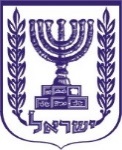 תוכן ענייניםטיוטת תקנות	2א. שם התקנות המוצעות	2ב. מטרת התקנות המוצעות והצורך בהן	2ג. להלן נוסח טיוטת התקנות המוצעות:	2טיוטת תקנות רישוי עסקים (הוראות כלליות) (תיקון), התשע"ט-2019	3תיקון תקנה 1	3תיקון פרק ב'1	3תיקון תקנה 3א	3תיקון תקנה 3ב	4תיקון תקנה 3ג	4תיקון תקנה 3ד	4ביטול תקנה 3ה	4החלפת תקנה 3ו	5הוספת פרקים ב'2 ו-ב'3	5"פרק ב'2: היתר מזורז ב'	5פרק ב'3: רישיון על יסוד תצהיר	9תיקון תקנה 10	9תיקון תקנה 21	9תיקון תקנה 24	10תיקון תקנה 26	10הוספת תקנה 26א	10תיקון תקנה 28	10הוספת תקנה 29א	11תיקון תקנה 30	11ביטול תקנות 31 עד 33	12תיקון התוספת השנייה	12דברי הסבר	19טיוטת תקנותשם התקנות המוצעותתקנות רישוי עסקים (הוראות כלליות) (תיקון), התשע"ט-2019מטרת התקנות המוצעות והצורך בהןבמסגרת החלטת ממשלה 3214 מיום 3.12.17 בנושא "רישוי עסקים דיפרנציאלי – הקלה לעסקים קטנים ובינוניים ותיקון החלטות ממשלה", הוחלט על ביצוע רפורמה בהליכי רישוי עסקים מכוח חוק רישוי עסקים, התשכ"ח-1968 (להלן: "החוק"), שעיקרה קביעת רישוי עסקים דיפרנציאלי. בהמשך לכך, ביום 19.7.18 קיבלה הכנסת את תיקון מס' 34 לחוק, במסגרתו תוקן החוק העיקרי בהיבטים שונים אשר נועדו, מחד, לפשט ולהקל את הליכי הרישוי ובכלל זאת קביעתם של מסלולי רישוי מקוצרים מבוססים תצהיר (מסלול היתר מזורז א' ומסלול היתר מזורז ב' לפי סעיף 6א1 לחוק ומסלול רישיון על יסוד תצהיר לפי סעיף 6א3 לחוק), ומאידך, להביא לחיזוקם של אמצעי האכיפה והפיקוח לפי חוק רישוי עסקים ואת התיאום בנושאים אלה בין רשויות הרישוי לנותני האישור לפי החוק. זאת כדי להבטיח שמירה על מטרות החוק ולמנוע פגיעה באינטרס הציבורי כתוצאה מחשש לניצול לרעה של ההקלות בהליכי הרישוי.בד בבד עם התקנת צו רישוי עסקים לצורך קביעת סוגי העסקים אשר יהיו רשאים להגיש בקשה במסלול רישוי מקוצר, כמו גם התקנת צו עבירות קנס, מוצע כנדבך נוסף ליישום הרפורמה לתקן את ההוראות הקבועות בתקנות רישוי עסקים (הוראות כלליות), התשס"א-2000 (להלן – "התקנות העיקריות"), והתאמתן להסדרים החדשים שנקבעו בתיקון מס' 34 לחוק, כמו גם ביחס לנושאים נוספים שעניינם הליך לחידוש רישיון ותוקף רישיון עקב שינוי בעלות.להלן נוסח טיוטת התקנות המוצעות: טיוטת תקנות מטעם משרד הפנים: טיוטת תקנות רישוי עסקים (הוראות כלליות) (תיקון), התשע"ט-2019___ ב________ התש_______ (___ ב________ ____20)[תאריך עברי] ([תאריך לועזי])(חמ _____-3)__________________אריה מכלוף דרעישר הפניםטופס 5:טופס 5 (תקנות 3ג(א), 3ה ו-3ו)שם הרשות:__________________מס' רישום: __________________מספר חשבון ארנונה: ___________תצהיר של המבקש היתר מזורז א'/היתר מזורז ב'/רישיון על יסוד תצהירלפי חוק רישוי עסקים, התשכ"ח-1968אני החתום מטה .................................., מס' זהות ............................. לאחר שהוזהרתי כי עלי לומר את האמת כולה ואת האמת בלבד, וכי אם לא אעשה כן אהיה צפוי לעונשים הקבועים בחוק, ובכלל זאת סעיף 14א2 לחוק רישוי עסקים, ולביטול רישיון או היתר שניתנו או הוארכו על יסוד תצהיר כוזב לפי סעיפים 6א3(ה) ו-7ב1(ה) לחוק רישוי עסקים, מצהיר בזה לאמור:תצהיר זה ניתן על-ידי במסגרת בקשה להיתר מזורז א'/היתר מזורז ב'/רישיון על יסוד תצהיר (מחק את המיותר), מספר תיק רישוי/בקשה: _________, שהוגשה לרשות הרישוי על-ידי ___________________ ביום _________.בעסק מתקיימות הוראות חוק רישוי עסקים, התשכ"ח-1968 (להלן – החוק), התקנות והצווים שלפיו. בעסק מתקיימים כל התנאים למתן הרישיון שפורסמו במפרט האחיד ובהוראות לצד המפרט האחיד לגבי סוגי עסקים טעוני רישוי, כמפורט באישור הגשת הבקשה שקיבלתי מרשות הרישוי, המהווים תנאים מוקדמים להפעלת עסק וכל התנאים המוקדמים שקיבלתי מרשות הרישוי. ידועה לי חובתי להבטיח כי התנאים ברישיון שהתנה נותן האישור ושפורסמו במפרט האחיד, או לצד המפרט האחיד וכן התנאים שדרשה רשות הרישוי יתקיימו בעסק בכל עת.אני מאשר שצירפתי לבקשה או לתצהיר זה את כל המסמכים שנתבקשתי על-ידי רשות הרישוי להגיש ואני מאשר את נכונותם של מסמכים אלה. מצורפים בזה מסמכים כמפורט להלן: ______________________________________________________________________________________________________________________________הנך רשאי להצהיר בנושאים שאינם בתחום מומחיותך כדלקמן:בנושאים שאינם בתחום מומחיותי, הצהרתי לגבי נכונות המסמכים / קיום התנאים ניתנת לפי אישורים שקיבלתי מאנשי מקצוע שצורפו לבקשה או מצורפים בזה כמפורט להלן:____________________________________________________________________________________אני מאשר שלא מתקיימים אחד מהסייגים המפורטים בסעיף 6א2 לחוק, בתחום רשות הרישוי.אני מתחייב שלא ייעשה ללא אישור רשות הרישוי כל שינוי במסמכים שצורפו לבקשה ולתצהיר להיתר מזורז או כל שינוי מהותי בעסק, כפי שתואר בבקשה ובמסמכים המצורפים לה ולתצהיר.אני הגורם המוסמך מטעם התאגיד המבקש היתר או רישיון, לפי העניין, לחתום על תצהיר זה. (נא למחוק את הסעיף, אם המבקש אינו תאגיד)אני מצהיר כי השם לעיל הוא שמי, החתימה למטה היא חתימתי, וכי תוכן תצהירי זה אמת.							......................................							          חתימת המצהיראישוראני החתום מטה ......................................, עורך דין, מאשר בזה כי ביום ............................... הופיע לפני .......................................... המוכר לי אישית / שזיהיתיו על פי תעודת זהות מס' ............................... ולאחר שהזהרתיו כי עליו לומר את האמת כולה ואת האמת בלבד, וכי יהיה צפוי לעונשים הקבועים בחוק, ובכלל זאת סעיף 14א2 לחוק רישוי עסקים, ולביטול רישיון או היתר שניתנו או הוארכו על יסוד תצהיר כוזב לפי סעיפים 6א3(ה) ו-7ב1(ה) לחוק רישוי עסקים, אם לא יעשה כן, אישר נכונות הצהרתו לעיל וחתם עליה בפני.							.........................................							       חתימת מקבל התצהירטופס 5א:טופס 5א (תקנה 29א)שם הרשות:__________________מס' רישום: __________________מספר חשבון ארנונה: ___________תצהיר בעל עסק או רישיון זמני שניתן בהליך רישוי לפי הוראות סעיף 6א1 או סעיף 6א3 לחוק בהליך חידוש רישיוןלפי חוק רישוי עסקים, התשכ"ח-1968אני החתום מטה .................................., מס' זהות ............................. לאחר שהוזהרתי כי עלי לומר את האמת כולה ואת האמת בלבד, וכי אם לא אעשה כן אהיה צפוי לעונשים הקבועים בחוק, מצהיר בזה לאמור:1.	תצהיר זה ניתן על-ידי לצורך חידוש רישיון שמספרו  ___________ שניתן ביום _________ ותוקפו עד ליום ____________.2.	     אני מצהיר בזה כי לא חלו שינויים במהות העסק, במבנהו ובבעלות עליו לעומת מה שאושר כדין. אני מאשר, שקיבלתי את הרישיון בצירוף התנאים המיוחדים של גורמי הרישוי, וכי מתקיימים בעסק התנאים לגבי סוג העסק המופיעים במפרט האחיד ובהוראות לצד המפרט האחיד, כפי שפורסמו באינטרנט בפורטל השירותים הממשלתי3.	הנך רשאי להצהיר בנושאים שאינם בתחום מומחיותך כדלקמן:בנושאים שאינם בתחום מומחיותי, הצהרתי לגבי קיום התנאים ניתנת לפי אישורים שקיבלתי מאנשי מקצוע שצורפו לבקשה או מצורפים בזה כמפורט להלן:____________________________________________________________________________________4.	אני מאשר שלא מתקיימים אחד מהסייגים המפורטים בסעיף 6א2 לחוק, בתחום רשות הרישוי.5.	אני מתחייב שלא ייעשה ללא אישור רשות הרישוי כל שינוי במסמכים שצורפו לבקשה ולתצהיר להיתר מזורז או כל שינוי מהותי בעסק, כפי שתואר בבקשה ובמסמכים המצורפים לה ולתצהיר.6.	אני הגורם המוסמך מטעם התאגיד המבקש היתר או רישיון, לפי העניין, לחתום על תצהיר זה. (נא למחוק את הסעיף, אם המבקש אינו תאגיד)7.	אני מצהיר כי השם לעיל הוא שמי, החתימה למטה היא חתימתי, וכי תוכן תצהירי זה אמת.							......................................							          חתימת המצהיראישוראני החתום מטה ......................................, עורך דין, מאשר בזה כי ביום ............................... הופיע לפני .......................................... המוכר לי אישית / שזיהיתיו על פי תעודת זהות מס' ............................... ולאחר שהזהרתיו כי עליו לומר את האמת כולה ואת האמת בלבד, וכי יהיה צפוי לעונשים הקבועים בחוק אם לא יעשה כן, אישר נכונות הצהרתו לעיל וחתם עליה בפני.							.........................................							       חתימת מקבל התצהירטופס 5ב:טופס 5ב (תקנות 3ג, 3ט, 3יב)שם הרשות:__________________מס' רישום: __________________מספר חשבון ארנונה: ___________ אישור קבלת תצהיר במסגרת בקשות לקבלת היתר מזורז א'/היתר מזורז ב'*/ רישיון על יסוד תצהיר                לפי חוק רישוי עסקים, התשכ"ח-1968* מקום בו התצהיר מוגש שלא בעת הגשת הבקשהאנו מאשרים בזאת כי בתאריך_____הוגש תצהיר לפי הפרטים האלה:כתובת העסקפרטי הבעלים והמנהלים של העסק  (כאשר הבעלים הם חברה יש לרשום את שמות המנהלים ליד שם החברה)תאור העסק המבוקשבבקשה להיתר מזורז ב':סיום תקופת הבדיקה ___________________                                 ________________________              ________________________                                            חתימת הפקיד/ה המטפל	                      שם הפקיד/ה המטפלדברי הסברבמסגרת החלטת ממשלה 3214 מיום 3.12.17 בנושא "רישוי עסקים דיפרנציאלי – הקלה לעסקים קטנים ובינוניים ותיקון החלטות ממשלה", הוחלט על ביצוע רפורמה בהליכי רישוי עסקים מכוח חוק רישוי עסקים, התשכ"ח-1968 (להלן: "החוק"), שעיקרה קביעת רישוי עסקים דיפרנציאלי. בהמשך לכך, ביום 19.7.18 קיבלה הכנסת את תיקון מס' 34 לחוק, במסגרתו תוקן החוק העיקרי בהיבטים שונים אשר נועדו, מחד, לפשט ולהקל את הליכי הרישוי ובכלל זאת קביעתם של מסלולי רישוי מקוצרים מבוססים תצהיר (מסלול היתר מזורז א' ומסלול היתר מזורז ב' לפי סעיף 6א1 לחוק ומסלול רישיון על יסוד תצהיר לפי סעיף 6א3 לחוק), ומאידך, להביא לחיזוקם של אמצעי האכיפה והפיקוח לפי חוק רישוי עסקים ואת התיאום בנושאים אלה בין רשויות הרישוי לנותני האישור לפי החוק. זאת כדי להבטיח שמירה על מטרות החוק ולמנוע פגיעה באינטרס הציבורי כתוצאה מחשש לניצול לרעה של ההקלות בהליכי הרישוי.בד בבד עם התקנת צו רישוי עסקים לצורך קביעת סוגי העסקים אשר יהיו רשאים להגיש בקשה במסלול רישוי מקוצר, כמו גם התקנת צו עבירות קנס, מוצע כנדבך נוסף ליישום הרפורמה לתקן את ההוראות הקבועות בתקנות רישוי עסקים (הוראות כלליות), התשס"א-2000 (להלן – "התקנות העיקריות"), והתאמתן להסדרים החדשים שנקבעו בתיקון מס' 34 לחוק, כמו גם ביחס לנושאים נוספים שעניינם הליך לחידוש רישיון ותוקף רישיון עקב שינוי בעלות.לעניין תקנה 1:במסגרת תקנה זאת מוצע לתקן הגדרת מספר מונחים הנוגעים למסלולי הרישוי המקוצרים.לעניין תקנה 2:פרק ב'1 לתקנות העיקריות קובע כיום הוראות לעניין אופן הגשת בקשה להיתר מזורז. במסגרת תיקון מס' 34 לחוק נקבעו תחת מסלול זה שני מסלולי רישוי חדשים אשר מקורם בהיתר המזורז: מסלול היתר מזורז א' ומסלול היתר מזורז ב', כמפורט בסעיף 6א1 לחוק. על רקע האמור, מוצע לתקן את פרק ב'1 לתקנות העיקריות ולהתאים את ההוראות בו למסלול היתר מזורז א'. כפי שיפורט בהמשך, הוראות הנוגעות למסלול היתר מזורז ב' ייקבעו במסגרת פרק חדש לתקנות העיקריות, הוא פרק ב'2.לעניין תקנה 3:בהתאם לנוסחה הנוכחי של תקנה 3א(א) לתקנות העיקריות, לכל עותק של בקשה יש לצרף, בין היתר, "אישור ולפיו מבנה העסק והשימוש בו כמתואר בבקשה תואמים את היתר הבנייה שניתן למבנה ואת תנאיו, לרבות היתר לשימוש חורג אם ניתן; לאישור יצורפו ההיתרים האמורים" (פסקה 4). מקור הדרישה בהסמכה אשר הייתה קיימת לשר הפנים לפי סעיף 6א1(ג) לחוק לקבוע מסמכים נוספים אותם יש לצרף לבקשה להיתר מזורז, המעידים על קיום דיני התכנון והבנייה בעסק. במסגרת תיקון מס' 34 תוקן הסעיף ותחת זאת נקבע, כי על המבקש לצרף הצהרה בעניינים המפורטים שם. משכך, מוצע לתקן את תקנה 3א(א) באופן התואם את סעיף 6א1(ג) לחוק.לעניין תקנה 4:עניינה של תקנה 3ב לתקנות העיקריות בקבלת בקשה להיתר מזורז. מוצע להתאים את נוסח התקנה למסלול היתר מזורז א' ובתוך כך לתקן את פרק הזמן העומד לרשות הרישוי להודיע על דחיית בקשה או השלמת מסמכים נדרשים באופן התואם את הקבוע בסעיף 6א1(ד1) לחוק. סעיף זה מאפשר לרשות הרישוי להאריך את 21 הימים הנתונים לה לפי סעיף קטן (ד) לצורך מתן הודעה כאמור בתקופה נוספת שלא תעלה על שבעה ימים.לעניין תקנה 5:מוצע לתקן את תקנה 3ג לתקנות העיקריות הנוגעת להגשת תצהיר וקבלתו על ידי רשות הרישוי, באופן התואם את מסלול היתר מזורז א', ובכלל זאת את הוראת סעיף 6א1(ה) לחוק. בתוך כך מוצע לקבוע תקנה משנה (א1) חדשה, הנותנת ביטוי להוראת סעיף 6א1(ז) לחוק. יצוין כי על פי סעיף זה, אישור הקבלה מהווה אסמכתא לכך שבעל העסק הגיש את התצהיר והמסמכים הנדרשים, ככל שנדרשו, וכי יש לראותו – על פי חוק – כעסק שניתן לו היתר מזורז א' עד למתן ההיתר. על רקע האמור מוצע כי אישור הקבלה של התצהיר ייעשה לפי טופס חדש אשר ייקבע בתוספת השנייה, הוא טופס 5ב.לעניין תקנה 6:מוצא להתאים את ההוראות הקבועות בתקנה 3ד לתקנות העיקריות שעניינן מתן היתר מזורז למסלול היתר מזורז א'. בתוך כך, מוצע להתאים את תקנה משנה (ג) לקבוע בסעיף 6א1(ח) לחוק וכן לבטל את תקנה משנה (ה), אשר שיקפה את סעיף 7ב1(א) בנוסחו הקודם לתיקון מס' 34.לעניין תקנה 7:מוצע לבטל את תקנה 3ה לתקנות העיקריות, באשר אינה תואמת את הקבוע כיום ביחס להיתר מזורז א', ולהיעדר האפשרות להאריכו אלא בהתאם להוראת סעיף 7ב1(ב) לחוק.לעניין תקנה 8:מוצע להתאים את נוסח תקנה 3ו לתקנות העיקריות למסלול היתר מזורז א', כקבוע בסעיף 6א1(ז) לחוק. לעניין תקנה 9:בתקנה זאת מוצע להוסיף לתקנות העיקריות שני פרקים חדשים אשר עניינם היתר מזורז ב' (פרק ב'2 המוצע) ורישיון על יסוד תצהיר (פרק ב'3 המוצע). תקנות אלה דומות במהותן להוראות שנקבעו במסגרת פרק ב'1, בשינויים מחויבים למסלולים אלה, על פי הקבוע בסעיף 6א1(ז1) לחוק, לעניין היתר מזורז ב', וסעיף 6א3 לחוק, לעניין רישיון על יסוד תצהיר.לעניין תקנה 10:תקנה 10(ד) לתקנות העיקריות קובעת, כיום, כי לא יהיה תוקף לרישיון שחודש כל עוד לא הוחזרה לרשות הרישוי הצהרת בעל העסק לפי הספח בטופס 8 האמור. מוצע להוסיף ולקבוע, כי האמור בדבר היעדר תוקף לרישיון שחודש יהיה נכון גם ככל שלא הוחזר לרשות הרישוי תצהיר, ככל שנדרש, וזאת על רקע תיקון נוסף המוצע בתקנות אלה הנוגע לחידוש רישיון (ראו לתקנות 13-16).לעניין תקנה 11:מוצע לתקן את תקנה 21 לתקנות העיקריות באופן התואם את סמכות שר הפנים לקבוע תקופות תוקף קצרות מ-15 שנים, כמפורט בסעיף 7א(ב) לחוק.לעניין תקנה 12:עניינה של תקנה 24 לתקנות העיקריות בתוקפו של היתר זמני. מוצע לתקן את תקנות משנה (א) ו-(ה) באופן התואם את ההוראות בעניין זה בסעיפים 7ב ו-8ג לחוק.לעניין תקנות 13-15:עניינו של פרק ח' לתקנות העיקריות בהליך לחידוש רישיון. ההסדר הנוכחי בעניין זה קובע, בתמצית, הליך אשר אינו מותנה בהגשת בקשה חדשה על ידי בעל העסק, ומורה לרשות המקומית ולנותני האישור לבדוק את האפשרות לחידוש הרישיון בתקופה של עד לא יאוחר מ-30 ימים מהמועד הקובע לתום תקופת תוקף הרישיון. בסופו של יום, נדרש בעל העסק ליתן הצהרה בספח שלפי טופס 8 בדבר היעדר שינויים בעסק.לצורך ייעול וטיוב הליך חידוש הרישיון, מוצע לתקן ולקבוע כי הודעתה הראשונה של רשות הרישוי לנותני האישור בעניין תום תקופת תוקף הרישיון תימסר גם לבעל העסק, אשר יידרש למסור את הצהרתו בדבר היעדר שינויים עד 60 ימים לפני תום תקופת התוקף. מסר כאמור, רשות הרישוי תראה את בעל העסק כמי שעומד במטרה של קיום תכליות דיני התכנון והבנייה. עוד מוצע לקבוע, כי מקום בו רואים את נותן האישור כמי שנתן אישורו להיתר זמני לפי תקנה 27(ב) לתקנות העיקריות, תיתן רשות הרישוי לבעל העסק היתר זמני ובו פירוט תנאיו ומועד ביצועם.לעניין תקנה 16:לשם ייעול נוסף של הליך חידוש הרישיון, והקלה נוספת על בעלי העסקים, מוצע לקבוע הוראות מיוחדות שעניינן חידוש רישיון תקופתי ורישיון זמני שניתן בהליך רישוי מקוצר, וזאת על דרך הליך חידוש מקוצר, אשר מבוסס, בדומה להליך הרישוי המקורי, על תצהיר, בנוסח הקבוע בטופס חדש המוצע לקבוע בתוספת השנייה לתקנות העיקריות.לעניין תקנה 17:פרק ט' לתקנות העיקריות קובע הוראות בעניין שינוי בעלות. ככלל, נקבע כי עסק בעל רישיון מן המפורטים בצו, טעון רישיון חדש עם שינוי של הבעלות. ואולם, היה שינוי הבעלות תוצאה של העברת בעלות בלבד או פטירה, קובעות התקנות הסדרים מיוחדים המאפשרים קבלת היתר זמני עד להחלטה בבקשה, בכפוף לתנאים המפורטים בפרק זה.לשם הקלה נוספת בהליך רישוי העסקים, מוצע לטייב את הסדרים אלה ולקבוע, בתקנה 30 לתקנות העיקריות, כי במקרים של שינוי בעלות עקב העברת בעלות בלבד או פטירה, יהיה בעל העסק החדש פטור מהגשת בקשה חדשה לרישיון, בכפוף להגשת המסמכים הנדרשים, אשר עם הגשתם יהיה זכאי לרישיון חדש שתקופת תוקפו תהיה ממועד שינוי הבעלות עד למועד שבו היה פג הרישיון הקודם.בד בבד, כחלק מהאיזון המתחייב לשמירה על מטרות החוק, רשות הרישוי תודיע לנותני האישור על שינוי הבעלות והמשך תוקף הרישיון לפי הסדר זה. עוד ייקבע, כי  בכפוף לכל דין, בעסק שנקבע כטעון רישוי כדי להבטיח את המטרה המנויה בסעיף 1(א)(2), רשאית משטרת ישראל לפנות לרשות הרישוי בתוך 60 ימים ממועד קבלת ההודעה, בבקשה לביטול הרישיון החדש, אם מצאה כי קיימות נסיבות שבשלהן אין לתת לבעל העסק החדש רישיון או היתר, מטעמים של שלום הציבור או ביטחונו, לרבות בשל עברו הפלילי, והכל מבלי לגרוע מסמכויות נותני האישור לביטול רישיון לפי חוק רישוי עסקים.תחת זאת, יבוטלו תקנות 31 עד 33 לתקנות העיקריות.לעניין תקנה 18:מוצע לתקן את התוספת השנייה לתקנות העיקריות לשם עדכון טפסים קיימים בתוספת כמו גם קביעת טפסים חדשים אשר פורטו לעיל.הערכת השפעת רגולציהרקע:חוק רישוי עסקים, הוא התשתית הנורמטיבית לרישוי של כ- 200 סוגי עסקים המפורטים בצו רישוי עסקים, החל מרישוי תחנת כוח וכלה ברישוי מספרה. הליך הרישוי מאגד שבעה גורמי ממשל הנדרשים לתהליך הרישוי - הרשות המקומית  ושישה רגולטורים ממשלתיים (רשות כבאות והצלה, משטרת ישראל, משרד הבריאות, המשרד להגנת הסביבה, משרד חקלאות ומשרד העבודה) וקובע את תפקידיהם בהליך הרישוי. קיימים כ– 150,000 עסקים טעוני רישוי מתוך כ- 500,000 עסקים רשומים בישראל). הרשות המקומית משמשת כגורם המתכלל של הליך הרישוי ושל נותני האישור מול בעל העסק, והיא הגורם שמנפיק בסופו של דבר את הרשיון לבעל העסק. הערכה זו מתבססת על דוח הערכת השפעות רגולציה (RIA) בתחום רישוי עסקים – מסלולי רישוי דיפרנציאליים (להלן: דוח רוה"מ) אשר נכתב ונערך ע"י משרד ראש הממשלה והופץ ביום ה-18.01.2018. תהליך העבודה ומסקנות דוח רוה"מ היוו את הבסיס להחלטת ממשלה 3214 בדבר "רישוי עסקים דיפרנציאלי" מיום 03.12.2017 (להלן: החלטת הממשלה).עיקרי השינויים והשפעתם:כאמור, השינויים בתקנות רישוי עסקים הנובעים מהחלטת הממשלה עברו הליך RIA ולכן מסמך זה יפרט את השינויים אשר אינם נובעים מהחלטת הממשלה:תיקונים שנעשו לשם התאמה לחוק הראשי, כגון פירוט המועדים של המסלולים המקוצרים ושל היתר זמני, עדכון טפסים וכד'. טפסים חדשים – תצהיר בחידוש רישיון שנועד להקל על מי שקיבל מלכתחילה רישיון במסלול מקוצר, וכן אישור קבלה על תצהיר שישמש אסמכתא לפתיחת העסק. שני הטפסים מהווים יישום בפועל של החוק ושל החלטת הממשלה ובעצם מפוצלים מטפסים קיימים על מנת לפשט את התהליך.תוקף רישיון לאחר שינוי בעלות במקרה של מכירה/העברה – בהתאם לסיכום בוועדת הפנים של הכנסת ולאחר דיון בו השתתפו כלל הנציגים הרלוונטים מקרב הנבחרים, הרגולטורים, נציגי השלטון המקומי ובעלי העסקים. שינוי זה יוצר הקלה לעומת המצב הקיים.סיכומו של דברכאמור לעיל, השינויים בתקנות רישוי עסקים נקבעו לאחר שיתוף מקיף עם בעלי העניין וכלל הרגולטורים- נותני האישור תוך קיום הליך במסגרת ועדת הפנים של הכנסת. מרבית השינויים מביאים הקלה לבעלי העסקים וכן מסייעים בתהליך ההסדרה של עולם רישוי העסקים אשר החל זה מכבר.רשמה: חוה מונדרוביץתאריך: פברואר 2019 בתוקף סמכותי לפי סעיפים  6א1(ו), 6א3(ג), 7א(ב), 13, 38ב ו-39 לחוק רישוי עסקים, התשכ"ח-1968 (להלן – החוק), אני מתקין תקנות אלה:בתוקף סמכותי לפי סעיפים  6א1(ו), 6א3(ג), 7א(ב), 13, 38ב ו-39 לחוק רישוי עסקים, התשכ"ח-1968 (להלן – החוק), אני מתקין תקנות אלה:בתוקף סמכותי לפי סעיפים  6א1(ו), 6א3(ג), 7א(ב), 13, 38ב ו-39 לחוק רישוי עסקים, התשכ"ח-1968 (להלן – החוק), אני מתקין תקנות אלה:בתוקף סמכותי לפי סעיפים  6א1(ו), 6א3(ג), 7א(ב), 13, 38ב ו-39 לחוק רישוי עסקים, התשכ"ח-1968 (להלן – החוק), אני מתקין תקנות אלה:בתוקף סמכותי לפי סעיפים  6א1(ו), 6א3(ג), 7א(ב), 13, 38ב ו-39 לחוק רישוי עסקים, התשכ"ח-1968 (להלן – החוק), אני מתקין תקנות אלה:בתוקף סמכותי לפי סעיפים  6א1(ו), 6א3(ג), 7א(ב), 13, 38ב ו-39 לחוק רישוי עסקים, התשכ"ח-1968 (להלן – החוק), אני מתקין תקנות אלה:תיקון תקנה 1בתקנות רישוי עסקים (הוראות כלליות), התשס"א-2000 (להלן – התקנות העיקריות), בתקנה 1 -בתקנות רישוי עסקים (הוראות כלליות), התשס"א-2000 (להלן – התקנות העיקריות), בתקנה 1 -בתקנות רישוי עסקים (הוראות כלליות), התשס"א-2000 (להלן – התקנות העיקריות), בתקנה 1 -בתקנות רישוי עסקים (הוראות כלליות), התשס"א-2000 (להלן – התקנות העיקריות), בתקנה 1 -בתקנות רישוי עסקים (הוראות כלליות), התשס"א-2000 (להלן – התקנות העיקריות), בתקנה 1 -בתקנות רישוי עסקים (הוראות כלליות), התשס"א-2000 (להלן – התקנות העיקריות), בתקנה 1 -במקום ההגדרות "היתר זמני" ו-"היתר מזורז" יבוא:במקום ההגדרות "היתר זמני" ו-"היתר מזורז" יבוא:במקום ההגדרות "היתר זמני" ו-"היתר מזורז" יבוא:במקום ההגדרות "היתר זמני" ו-"היתר מזורז" יבוא:במקום ההגדרות "היתר זמני" ו-"היתר מזורז" יבוא:במקום ההגדרות "היתר זמני" ו-"היתר מזורז" יבוא:""היתר זמני" – כמשמעותו בסעיף 7ב(א)(1) לחוק;""היתר זמני" – כמשמעותו בסעיף 7ב(א)(1) לחוק;""היתר זמני" – כמשמעותו בסעיף 7ב(א)(1) לחוק;""היתר זמני" – כמשמעותו בסעיף 7ב(א)(1) לחוק;""היתר זמני" – כמשמעותו בסעיף 7ב(א)(1) לחוק;"היתר מזורז" - היתר מזורז א' והיתר מזורז ב' כמשמעותם בסעיף 6א1(א)(2) לחוק;";"היתר מזורז" - היתר מזורז א' והיתר מזורז ב' כמשמעותם בסעיף 6א1(א)(2) לחוק;";"היתר מזורז" - היתר מזורז א' והיתר מזורז ב' כמשמעותם בסעיף 6א1(א)(2) לחוק;";"היתר מזורז" - היתר מזורז א' והיתר מזורז ב' כמשמעותם בסעיף 6א1(א)(2) לחוק;";"היתר מזורז" - היתר מזורז א' והיתר מזורז ב' כמשמעותם בסעיף 6א1(א)(2) לחוק;";אחרי ההגדרה "היתר מזורז" יבוא:אחרי ההגדרה "היתר מזורז" יבוא:אחרי ההגדרה "היתר מזורז" יבוא:אחרי ההגדרה "היתר מזורז" יבוא:אחרי ההגדרה "היתר מזורז" יבוא:אחרי ההגדרה "היתר מזורז" יבוא:""הליך רישוי מקוצר" – כהגדרתו בסעיף 7א1(4) לחוק;";""הליך רישוי מקוצר" – כהגדרתו בסעיף 7א1(4) לחוק;";""הליך רישוי מקוצר" – כהגדרתו בסעיף 7א1(4) לחוק;";""הליך רישוי מקוצר" – כהגדרתו בסעיף 7א1(4) לחוק;";""הליך רישוי מקוצר" – כהגדרתו בסעיף 7א1(4) לחוק;";בהגדרה "הצו", במקום "תשנ"ה-1995" יבוא "התשע"ג-2013";בהגדרה "הצו", במקום "תשנ"ה-1995" יבוא "התשע"ג-2013";בהגדרה "הצו", במקום "תשנ"ה-1995" יבוא "התשע"ג-2013";בהגדרה "הצו", במקום "תשנ"ה-1995" יבוא "התשע"ג-2013";בהגדרה "הצו", במקום "תשנ"ה-1995" יבוא "התשע"ג-2013";בהגדרה "הצו", במקום "תשנ"ה-1995" יבוא "התשע"ג-2013";אחרי ההגדרה "רישיון זמני" יבוא:אחרי ההגדרה "רישיון זמני" יבוא:אחרי ההגדרה "רישיון זמני" יבוא:אחרי ההגדרה "רישיון זמני" יבוא:אחרי ההגדרה "רישיון זמני" יבוא:אחרי ההגדרה "רישיון זמני" יבוא:""רישיון על יסוד תצהיר" – כמשמעותו בסעיף 6א3(א) לחוק;";""רישיון על יסוד תצהיר" – כמשמעותו בסעיף 6א3(א) לחוק;";""רישיון על יסוד תצהיר" – כמשמעותו בסעיף 6א3(א) לחוק;";""רישיון על יסוד תצהיר" – כמשמעותו בסעיף 6א3(א) לחוק;";""רישיון על יסוד תצהיר" – כמשמעותו בסעיף 6א3(א) לחוק;";בסופה יבוא:בסופה יבוא:בסופה יבוא:בסופה יבוא:בסופה יבוא:בסופה יבוא:""תקופת הבדיקה" – כמשמעותה בסעיף 6א1(ז1)(4) לחוק.".""תקופת הבדיקה" – כמשמעותה בסעיף 6א1(ז1)(4) לחוק.".""תקופת הבדיקה" – כמשמעותה בסעיף 6א1(ז1)(4) לחוק.".""תקופת הבדיקה" – כמשמעותה בסעיף 6א1(ז1)(4) לחוק.".""תקופת הבדיקה" – כמשמעותה בסעיף 6א1(ז1)(4) לחוק.".תיקון פרק ב'1בפרק ב'1 לתקנות העיקריות, בכותרת, בסופה יבוא "א''";בפרק ב'1 לתקנות העיקריות, בכותרת, בסופה יבוא "א''";בפרק ב'1 לתקנות העיקריות, בכותרת, בסופה יבוא "א''";בפרק ב'1 לתקנות העיקריות, בכותרת, בסופה יבוא "א''";בפרק ב'1 לתקנות העיקריות, בכותרת, בסופה יבוא "א''";בפרק ב'1 לתקנות העיקריות, בכותרת, בסופה יבוא "א''";תיקון תקנה 3אבתקנה 3א לתקנות העיקריות -בתקנה 3א לתקנות העיקריות -בתקנה 3א לתקנות העיקריות -בתקנה 3א לתקנות העיקריות -בתקנה 3א לתקנות העיקריות -בתקנה 3א לתקנות העיקריות -בכותרת השוליים, בסופה יבוא "א'";בכותרת השוליים, בסופה יבוא "א'";בכותרת השוליים, בסופה יבוא "א'";בכותרת השוליים, בסופה יבוא "א'";בכותרת השוליים, בסופה יבוא "א'";בכותרת השוליים, בסופה יבוא "א'";בתקנה משנה (א), אחרי "בקשה להיתר מזורז" יבוא "א'";בתקנה משנה (א), אחרי "בקשה להיתר מזורז" יבוא "א'";בתקנה משנה (א), אחרי "בקשה להיתר מזורז" יבוא "א'";בתקנה משנה (א), אחרי "בקשה להיתר מזורז" יבוא "א'";בתקנה משנה (א), אחרי "בקשה להיתר מזורז" יבוא "א'";בתקנה משנה (א), אחרי "בקשה להיתר מזורז" יבוא "א'";בתקנה משנה (ב), פסקה (4) – תימחק;בתקנה משנה (ב), פסקה (4) – תימחק;בתקנה משנה (ב), פסקה (4) – תימחק;בתקנה משנה (ב), פסקה (4) – תימחק;בתקנה משנה (ב), פסקה (4) – תימחק;בתקנה משנה (ב), פסקה (4) – תימחק;בתקנה משנה (ג), במקום "יצורפו" יבוא "יצרף המבקש הצהרה כאמור בסעיף 6א1(ג) לחוק וכן", ואחרי "לצד המפרט האחיד" יבוא "לפי הוראות סעיף 7ג2 לחוק,".בתקנה משנה (ג), במקום "יצורפו" יבוא "יצרף המבקש הצהרה כאמור בסעיף 6א1(ג) לחוק וכן", ואחרי "לצד המפרט האחיד" יבוא "לפי הוראות סעיף 7ג2 לחוק,".בתקנה משנה (ג), במקום "יצורפו" יבוא "יצרף המבקש הצהרה כאמור בסעיף 6א1(ג) לחוק וכן", ואחרי "לצד המפרט האחיד" יבוא "לפי הוראות סעיף 7ג2 לחוק,".בתקנה משנה (ג), במקום "יצורפו" יבוא "יצרף המבקש הצהרה כאמור בסעיף 6א1(ג) לחוק וכן", ואחרי "לצד המפרט האחיד" יבוא "לפי הוראות סעיף 7ג2 לחוק,".בתקנה משנה (ג), במקום "יצורפו" יבוא "יצרף המבקש הצהרה כאמור בסעיף 6א1(ג) לחוק וכן", ואחרי "לצד המפרט האחיד" יבוא "לפי הוראות סעיף 7ג2 לחוק,".בתקנה משנה (ג), במקום "יצורפו" יבוא "יצרף המבקש הצהרה כאמור בסעיף 6א1(ג) לחוק וכן", ואחרי "לצד המפרט האחיד" יבוא "לפי הוראות סעיף 7ג2 לחוק,".תיקון תקנה 3בבתקנה 3ב לתקנות העיקריות -בתקנה 3ב לתקנות העיקריות -בתקנה 3ב לתקנות העיקריות -בתקנה 3ב לתקנות העיקריות -בתקנה 3ב לתקנות העיקריות -בתקנה 3ב לתקנות העיקריות -בכותרת השוליים, בסופה יבוא "א'";בכותרת השוליים, בסופה יבוא "א'";בכותרת השוליים, בסופה יבוא "א'";בכותרת השוליים, בסופה יבוא "א'";בכותרת השוליים, בסופה יבוא "א'";בכותרת השוליים, בסופה יבוא "א'";בתקנה משנה (א), אחרי "בקשה להיתר מזורז" יבוא "א''";בתקנה משנה (א), אחרי "בקשה להיתר מזורז" יבוא "א''";בתקנה משנה (א), אחרי "בקשה להיתר מזורז" יבוא "א''";בתקנה משנה (א), אחרי "בקשה להיתר מזורז" יבוא "א''";בתקנה משנה (א), אחרי "בקשה להיתר מזורז" יבוא "א''";בתקנה משנה (א), אחרי "בקשה להיתר מזורז" יבוא "א''";בתקנה משנה (ב), אחרי "בקשה להיתר מזורז" יבוא "א''", ובמקום "בתקנה 3א(א) או (ב)" יבוא "בתקנה 3א(א) עד (ג)";בתקנה משנה (ב), אחרי "בקשה להיתר מזורז" יבוא "א''", ובמקום "בתקנה 3א(א) או (ב)" יבוא "בתקנה 3א(א) עד (ג)";בתקנה משנה (ב), אחרי "בקשה להיתר מזורז" יבוא "א''", ובמקום "בתקנה 3א(א) או (ב)" יבוא "בתקנה 3א(א) עד (ג)";בתקנה משנה (ב), אחרי "בקשה להיתר מזורז" יבוא "א''", ובמקום "בתקנה 3א(א) או (ב)" יבוא "בתקנה 3א(א) עד (ג)";בתקנה משנה (ב), אחרי "בקשה להיתר מזורז" יבוא "א''", ובמקום "בתקנה 3א(א) או (ב)" יבוא "בתקנה 3א(א) עד (ג)";בתקנה משנה (ב), אחרי "בקשה להיתר מזורז" יבוא "א''", ובמקום "בתקנה 3א(א) או (ב)" יבוא "בתקנה 3א(א) עד (ג)";בתקנה משנה (ג), במקום "רשות הרישוי תודיע בכתב למבקש ההיתר המזורז בתוך 21 ימים" יבוא "רשות הרישוי תודיע בכתב למבקש בתוך 21 ימים או 28 ימים, לפני העניין, ובמקום "כאמור בסעיף 6א1(ד)" יבוא "כאמור בסעיפים 6א1(ד) ו-(ד1)".בתקנה משנה (ג), במקום "רשות הרישוי תודיע בכתב למבקש ההיתר המזורז בתוך 21 ימים" יבוא "רשות הרישוי תודיע בכתב למבקש בתוך 21 ימים או 28 ימים, לפני העניין, ובמקום "כאמור בסעיף 6א1(ד)" יבוא "כאמור בסעיפים 6א1(ד) ו-(ד1)".בתקנה משנה (ג), במקום "רשות הרישוי תודיע בכתב למבקש ההיתר המזורז בתוך 21 ימים" יבוא "רשות הרישוי תודיע בכתב למבקש בתוך 21 ימים או 28 ימים, לפני העניין, ובמקום "כאמור בסעיף 6א1(ד)" יבוא "כאמור בסעיפים 6א1(ד) ו-(ד1)".בתקנה משנה (ג), במקום "רשות הרישוי תודיע בכתב למבקש ההיתר המזורז בתוך 21 ימים" יבוא "רשות הרישוי תודיע בכתב למבקש בתוך 21 ימים או 28 ימים, לפני העניין, ובמקום "כאמור בסעיף 6א1(ד)" יבוא "כאמור בסעיפים 6א1(ד) ו-(ד1)".בתקנה משנה (ג), במקום "רשות הרישוי תודיע בכתב למבקש ההיתר המזורז בתוך 21 ימים" יבוא "רשות הרישוי תודיע בכתב למבקש בתוך 21 ימים או 28 ימים, לפני העניין, ובמקום "כאמור בסעיף 6א1(ד)" יבוא "כאמור בסעיפים 6א1(ד) ו-(ד1)".בתקנה משנה (ג), במקום "רשות הרישוי תודיע בכתב למבקש ההיתר המזורז בתוך 21 ימים" יבוא "רשות הרישוי תודיע בכתב למבקש בתוך 21 ימים או 28 ימים, לפני העניין, ובמקום "כאמור בסעיף 6א1(ד)" יבוא "כאמור בסעיפים 6א1(ד) ו-(ד1)".תיקון תקנה 3גבתקנה 3ג לתקנות העיקריות -בתקנה 3ג לתקנות העיקריות -בתקנה 3ג לתקנות העיקריות -בתקנה 3ג לתקנות העיקריות -בתקנה 3ג לתקנות העיקריות -בתקנה 3ג לתקנות העיקריות -בתקנה משנה (א), במקום הרישא עד המילים "על דחיית הבקשה" יבוא "לא נמסרה למבקש הודעה כאמור בסעיף 6א1(ד)(1) לחוק,", ובמקום "בהודעתה" יבוא "כאמור בסעיפים 6א1(ד)(2) או (3), ככל שנדרשו";בתקנה משנה (א), במקום הרישא עד המילים "על דחיית הבקשה" יבוא "לא נמסרה למבקש הודעה כאמור בסעיף 6א1(ד)(1) לחוק,", ובמקום "בהודעתה" יבוא "כאמור בסעיפים 6א1(ד)(2) או (3), ככל שנדרשו";בתקנה משנה (א), במקום הרישא עד המילים "על דחיית הבקשה" יבוא "לא נמסרה למבקש הודעה כאמור בסעיף 6א1(ד)(1) לחוק,", ובמקום "בהודעתה" יבוא "כאמור בסעיפים 6א1(ד)(2) או (3), ככל שנדרשו";בתקנה משנה (א), במקום הרישא עד המילים "על דחיית הבקשה" יבוא "לא נמסרה למבקש הודעה כאמור בסעיף 6א1(ד)(1) לחוק,", ובמקום "בהודעתה" יבוא "כאמור בסעיפים 6א1(ד)(2) או (3), ככל שנדרשו";בתקנה משנה (א), במקום הרישא עד המילים "על דחיית הבקשה" יבוא "לא נמסרה למבקש הודעה כאמור בסעיף 6א1(ד)(1) לחוק,", ובמקום "בהודעתה" יבוא "כאמור בסעיפים 6א1(ד)(2) או (3), ככל שנדרשו";בתקנה משנה (א), במקום הרישא עד המילים "על דחיית הבקשה" יבוא "לא נמסרה למבקש הודעה כאמור בסעיף 6א1(ד)(1) לחוק,", ובמקום "בהודעתה" יבוא "כאמור בסעיפים 6א1(ד)(2) או (3), ככל שנדרשו";אחרי תקנת משנה (א) יבוא:אחרי תקנת משנה (א) יבוא:אחרי תקנת משנה (א) יבוא:אחרי תקנת משנה (א) יבוא:אחרי תקנת משנה (א) יבוא:אחרי תקנת משנה (א) יבוא:"(א1) הגיש המבקש את התצהיר והמסמכים המפורטים בתקנה משנה (א), תמסור לו רשות הרישוי אישור בכתב על קבלתם לפי טופס 5ב שבתוספת.";"(א1) הגיש המבקש את התצהיר והמסמכים המפורטים בתקנה משנה (א), תמסור לו רשות הרישוי אישור בכתב על קבלתם לפי טופס 5ב שבתוספת.";"(א1) הגיש המבקש את התצהיר והמסמכים המפורטים בתקנה משנה (א), תמסור לו רשות הרישוי אישור בכתב על קבלתם לפי טופס 5ב שבתוספת.";"(א1) הגיש המבקש את התצהיר והמסמכים המפורטים בתקנה משנה (א), תמסור לו רשות הרישוי אישור בכתב על קבלתם לפי טופס 5ב שבתוספת.";"(א1) הגיש המבקש את התצהיר והמסמכים המפורטים בתקנה משנה (א), תמסור לו רשות הרישוי אישור בכתב על קבלתם לפי טופס 5ב שבתוספת.";תיקון תקנה 3דבתקנה 3ד לתקנות העיקריות -בתקנה 3ד לתקנות העיקריות -בתקנה 3ד לתקנות העיקריות -בתקנה 3ד לתקנות העיקריות -בתקנה 3ד לתקנות העיקריות -בתקנה 3ד לתקנות העיקריות -בכותרת השוליים, בסופה יבוא "א'";בכותרת השוליים, בסופה יבוא "א'";בכותרת השוליים, בסופה יבוא "א'";בכותרת השוליים, בסופה יבוא "א'";בכותרת השוליים, בסופה יבוא "א'";בכותרת השוליים, בסופה יבוא "א'";בתקנה משנה (א), אחרי "היתר מזורז" יבוא "א''" והסיפה החל במילים "או תדחה את הבקשה" – תימחק;בתקנה משנה (א), אחרי "היתר מזורז" יבוא "א''" והסיפה החל במילים "או תדחה את הבקשה" – תימחק;בתקנה משנה (א), אחרי "היתר מזורז" יבוא "א''" והסיפה החל במילים "או תדחה את הבקשה" – תימחק;בתקנה משנה (א), אחרי "היתר מזורז" יבוא "א''" והסיפה החל במילים "או תדחה את הבקשה" – תימחק;בתקנה משנה (א), אחרי "היתר מזורז" יבוא "א''" והסיפה החל במילים "או תדחה את הבקשה" – תימחק;בתקנה משנה (א), אחרי "היתר מזורז" יבוא "א''" והסיפה החל במילים "או תדחה את הבקשה" – תימחק;בתקנה משנה (ב), אחרי "להיתר המזורז" יבוא "א'" ובמקום "ההיתר המזורז" יבוא "ההיתר";בתקנה משנה (ב), אחרי "להיתר המזורז" יבוא "א'" ובמקום "ההיתר המזורז" יבוא "ההיתר";בתקנה משנה (ב), אחרי "להיתר המזורז" יבוא "א'" ובמקום "ההיתר המזורז" יבוא "ההיתר";בתקנה משנה (ב), אחרי "להיתר המזורז" יבוא "א'" ובמקום "ההיתר המזורז" יבוא "ההיתר";בתקנה משנה (ב), אחרי "להיתר המזורז" יבוא "א'" ובמקום "ההיתר המזורז" יבוא "ההיתר";בתקנה משנה (ב), אחרי "להיתר המזורז" יבוא "א'" ובמקום "ההיתר המזורז" יבוא "ההיתר";בתקנה משנה (ג), בסופה יבוא ",אלא אם כן נקבע אחרת כאמור בסעיף 6א1(ח) לחוק";בתקנה משנה (ג), בסופה יבוא ",אלא אם כן נקבע אחרת כאמור בסעיף 6א1(ח) לחוק";בתקנה משנה (ג), בסופה יבוא ",אלא אם כן נקבע אחרת כאמור בסעיף 6א1(ח) לחוק";בתקנה משנה (ג), בסופה יבוא ",אלא אם כן נקבע אחרת כאמור בסעיף 6א1(ח) לחוק";בתקנה משנה (ג), בסופה יבוא ",אלא אם כן נקבע אחרת כאמור בסעיף 6א1(ח) לחוק";בתקנה משנה (ג), בסופה יבוא ",אלא אם כן נקבע אחרת כאמור בסעיף 6א1(ח) לחוק";תקנה משנה (ה) – בטלה.תקנה משנה (ה) – בטלה.תקנה משנה (ה) – בטלה.תקנה משנה (ה) – בטלה.תקנה משנה (ה) – בטלה.תקנה משנה (ה) – בטלה.ביטול תקנה 3התקנה 3ה לתקנות העיקריות – בטלה.תקנה 3ה לתקנות העיקריות – בטלה.תקנה 3ה לתקנות העיקריות – בטלה.תקנה 3ה לתקנות העיקריות – בטלה.תקנה 3ה לתקנות העיקריות – בטלה.תקנה 3ה לתקנות העיקריות – בטלה.החלפת תקנה 3ובמקום תקנה 3ו לתקנות העיקריות יבוא:במקום תקנה 3ו לתקנות העיקריות יבוא:במקום תקנה 3ו לתקנות העיקריות יבוא:במקום תקנה 3ו לתקנות העיקריות יבוא:במקום תקנה 3ו לתקנות העיקריות יבוא:במקום תקנה 3ו לתקנות העיקריות יבוא:"מתן רישיון לבעל היתר מזורז א' בהעדר החלטת רשות הרישוי בבקשה"מתן רישיון לבעל היתר מזורז א' בהעדר החלטת רשות הרישוי בבקשה"מתן רישיון לבעל היתר מזורז א' בהעדר החלטת רשות הרישוי בבקשה3ו.חלפה תקופת ההיתר המזורז או התקופה הנוספת כאמור בסעיף 7ב1(ג), ורשות הרישוי לא קיבלה החלטה בבקשה לרישיון לפי תקנה 8, החלטה לפי סעיף 7ב1(ה) לחוק כי ההיתר המזורז כאילו לא ניתן מלכתחילה או החלטה לבטל את ההיתר לפי סעיפים 7ג(ד) או (ד1) לחוק, תיתן רשות הרישוי לבעל ההיתר המזורז רישיון עסק לתקופה כאמור בסעיף 7א(ד) לחוק, שתימנה ממועד מתן ההיתר המזורז; רישיון כאמור יינתן בתוך 5 ימים ממועד תום תקופת ההיתר המזורז או התקופה הנוספת, לפני העניין; העתק מהרישיון יישלח לנותני האישור ולגורם הנוסף.".חלפה תקופת ההיתר המזורז או התקופה הנוספת כאמור בסעיף 7ב1(ג), ורשות הרישוי לא קיבלה החלטה בבקשה לרישיון לפי תקנה 8, החלטה לפי סעיף 7ב1(ה) לחוק כי ההיתר המזורז כאילו לא ניתן מלכתחילה או החלטה לבטל את ההיתר לפי סעיפים 7ג(ד) או (ד1) לחוק, תיתן רשות הרישוי לבעל ההיתר המזורז רישיון עסק לתקופה כאמור בסעיף 7א(ד) לחוק, שתימנה ממועד מתן ההיתר המזורז; רישיון כאמור יינתן בתוך 5 ימים ממועד תום תקופת ההיתר המזורז או התקופה הנוספת, לפני העניין; העתק מהרישיון יישלח לנותני האישור ולגורם הנוסף.".הוספת פרקים ב'2 ו-ב'3אחרי תקנה 3ו לתקנות העיקריות יבוא:אחרי תקנה 3ו לתקנות העיקריות יבוא:אחרי תקנה 3ו לתקנות העיקריות יבוא:אחרי תקנה 3ו לתקנות העיקריות יבוא:אחרי תקנה 3ו לתקנות העיקריות יבוא:אחרי תקנה 3ו לתקנות העיקריות יבוא:"פרק ב'2: היתר מזורז ב'"פרק ב'2: היתר מזורז ב'"פרק ב'2: היתר מזורז ב'"פרק ב'2: היתר מזורז ב'"פרק ב'2: היתר מזורז ב'"פרק ב'2: היתר מזורז ב'בקשה להיתר מזורז ב'בקשה להיתר מזורז ב'בקשה להיתר מזורז ב'3ז.בקשה להיתר מזורז ב' תוגש לרשות הרישוי לפי טופס 2 שבתוספת ותיחתם ביד המבקש; הבקשה תוגש בחמישה עותקים בצירוף אישור על תשלום אגרה.בקשה להיתר מזורז ב' תוגש לרשות הרישוי לפי טופס 2 שבתוספת ותיחתם ביד המבקש; הבקשה תוגש בחמישה עותקים בצירוף אישור על תשלום אגרה.לכל עותק של הבקשה יצורפו מסמכים כמפורט להלן, לאחר שנחתמו ביד בעל מקצוע מוסמך:לכל עותק של הבקשה יצורפו מסמכים כמפורט להלן, לאחר שנחתמו ביד בעל מקצוע מוסמך:תרשים סביבה;מפה מצבית;תכנית עסק.לכל עותק של הבקשה יצרף המבקש את המסמכים כמפורט להלן:לכל עותק של הבקשה יצרף המבקש את המסמכים כמפורט להלן:הצהרה כאמור בסעיף 6א1(ג) לחוק;תצהיר לפי טופס 5 שבתוספת; ציין המבקש בתצהירו כי בנוגע לעניין פלוני ניתן תצהירו לפי אישור שקיבל מאיש מקצוע, יצרף את אישור איש המקצוע לכל עותק של התצהיר;המסמכים הנדרשים לגבי אותו סוג עסק לפי המפרט האחיד ולפי ההוראות לצד המפרט האחיד, לפי הוראות סעיף 7ג2 לחוק, והמסמכים הנדרשים מטעם רשות הרישוי שפורסמו באתר האינטרנט שלה לפי הוראות סעיף 7ג3 לחוק, אלא אם כן נדרש בהם מספר עותקים אחר.רשות הרישוי רשאית לדרוש מספר עותקים אחר של המסמכים המפורטים בתקנות משנה (ב) או (ג), בכפוף לפרסום לפי סעיף 7ג3 לחוק לעניין סוג מסוים של עסקים.רשות הרישוי רשאית לדרוש מספר עותקים אחר של המסמכים המפורטים בתקנות משנה (ב) או (ג), בכפוף לפרסום לפי סעיף 7ג3 לחוק לעניין סוג מסוים של עסקים.קבלת בקשה להיתר מזורז ב'קבלת בקשה להיתר מזורז ב'קבלת בקשה להיתר מזורז ב'3ח.קיבלה רשות רישוי בקשה להיתר מזורז ב', תמסור העתק של הבקשה לנותני האישור לפי טופס 6 שבתוספת, ותיתן למגיש הבקשה אישור בכתב על הגשת הבקשה לפי טופס 3 שבתוספת; באישור כאמור יצוינו תיאור העסק ומספרו הסידורי כמפורט בצו.קיבלה רשות רישוי בקשה להיתר מזורז ב', תמסור העתק של הבקשה לנותני האישור לפי טופס 6 שבתוספת, ותיתן למגיש הבקשה אישור בכתב על הגשת הבקשה לפי טופס 3 שבתוספת; באישור כאמור יצוינו תיאור העסק ומספרו הסידורי כמפורט בצו.רשות הרישוי רשאית שלא לקבל בקשה להיתר מזורז ב' ולא ליתן אישור על קבלתה, אם לא נכללו בה כל הנתונים הדרושים לפי טופס 2 שבתוספת ולא צורפו כל המסמכים כאמור בתקנה 3ז(א) עד (ג); רשות הרישוי תנמק את סיבת אי-קבלת הבקשה להיתר מזורז.רשות הרישוי רשאית שלא לקבל בקשה להיתר מזורז ב' ולא ליתן אישור על קבלתה, אם לא נכללו בה כל הנתונים הדרושים לפי טופס 2 שבתוספת ולא צורפו כל המסמכים כאמור בתקנה 3ז(א) עד (ג); רשות הרישוי תנמק את סיבת אי-קבלת הבקשה להיתר מזורז.לא הודיעה רשות הרישוי למבקש כאמור בסעיף 6א1(ז1)(2) לחוק, רשות הרישוי תודיע בכתב למבקש בתוך 14 ימים או 21 ימים, לפי העניין, מיום קבלת הבקשה לפי טופס 4 שבתוספת, על דחיית הבקשה או על מסמכים שעליו להגיש ותנאים שעליו לקיים, כאמור בסעיפים 6א1(ד) ו-(ד1) לחוק, כפי שהוחלו על היתר מזורז ב', בשינויים המחויבים, כאמור בסעיף 6א1(ז1)(3) לחוק.לא הודיעה רשות הרישוי למבקש כאמור בסעיף 6א1(ז1)(2) לחוק, רשות הרישוי תודיע בכתב למבקש בתוך 14 ימים או 21 ימים, לפי העניין, מיום קבלת הבקשה לפי טופס 4 שבתוספת, על דחיית הבקשה או על מסמכים שעליו להגיש ותנאים שעליו לקיים, כאמור בסעיפים 6א1(ד) ו-(ד1) לחוק, כפי שהוחלו על היתר מזורז ב', בשינויים המחויבים, כאמור בסעיף 6א1(ז1)(3) לחוק.תצהירתצהירתצהיר3ט.על אף האמור בתקנה 3ז(ג), תצהיר יכול שיוגש עד תום 120 ימים מתום התקופות האמורות בתקנה 3ב(ג).על אף האמור בתקנה 3ז(ג), תצהיר יכול שיוגש עד תום 120 ימים מתום התקופות האמורות בתקנה 3ב(ג).עם קבלת התצהיר, תמסור רשות הרישוי למבקש אישור בכתב על קבלתו לפי טופס 5ב שבתוספת, שבו יצוין מועד סיומה של תקופת הבדיקה; הגיש מבקש הבקשה את התצהיר במועד הגשת הבקשה – תאשר רשות הרישוי את האמור במסגרת אישורה בכתב על הגשת הבקשה לפי תקנה 3ח(א).עם קבלת התצהיר, תמסור רשות הרישוי למבקש אישור בכתב על קבלתו לפי טופס 5ב שבתוספת, שבו יצוין מועד סיומה של תקופת הבדיקה; הגיש מבקש הבקשה את התצהיר במועד הגשת הבקשה – תאשר רשות הרישוי את האמור במסגרת אישורה בכתב על הגשת הבקשה לפי תקנה 3ח(א).רשות הרישוי רשאית שלא לקבל תצהיר אם לא נכללו בו כל הנתונים הדרושים ולא צורפו כל המסמכים כאמור בתקנת משנה (א); רשות הרישוי תנמק את סיבת אי-קבלת התצהיר.רשות הרישוי רשאית שלא לקבל תצהיר אם לא נכללו בו כל הנתונים הדרושים ולא צורפו כל המסמכים כאמור בתקנת משנה (א); רשות הרישוי תנמק את סיבת אי-קבלת התצהיר.היתר מזורז ב'היתר מזורז ב'היתר מזורז ב'3י.בהתקיים האמור בסעיף 6א1(ז1)(8) או (9) לחוק, תיתן רשות הרישוי למבקש היתר מזורז ב' לפי טופס 7 שבתוספת.בהתקיים האמור בסעיף 6א1(ז1)(8) או (9) לחוק, תיתן רשות הרישוי למבקש היתר מזורז ב' לפי טופס 7 שבתוספת.להיתר מזורז ב' יצורפו תצהירו של המבקש והמסמכים שצורפו לבקשה לפי תקנה 3ז, והמסמכים לפי תקנה 3ח, המהווים כולם חלק בלתי נפרד מן ההיתר; לא ייעשו כל שינויים במסמכים האמורים או שינויים מהותיים בעסק מן המצב שהוצג במסמכים האמורים בלא אישור רשות הרישוי.להיתר מזורז ב' יצורפו תצהירו של המבקש והמסמכים שצורפו לבקשה לפי תקנה 3ז, והמסמכים לפי תקנה 3ח, המהווים כולם חלק בלתי נפרד מן ההיתר; לא ייעשו כל שינויים במסמכים האמורים או שינויים מהותיים בעסק מן המצב שהוצג במסמכים האמורים בלא אישור רשות הרישוי.רשות הרישוי תודיע לנותני האישור על מתן ההיתר בתוך 21 ימים מיום מתן ההיתר המזורז לפי טופס 6 שבתוספת; רשות הרישוי תצרף לטופס העתק מן הבקשה ומן ההיתר המזורז, עם כל מצורפיהם; את הבקשה להיתר המזורז יראו כבקשה לרישיון עסק, ויחולו לעניין זה הוראות פרק ג', אלא אם כן נקבע אחרת כאמור בסעיף 6א1(ח) לחוק.רשות הרישוי תודיע לנותני האישור על מתן ההיתר בתוך 21 ימים מיום מתן ההיתר המזורז לפי טופס 6 שבתוספת; רשות הרישוי תצרף לטופס העתק מן הבקשה ומן ההיתר המזורז, עם כל מצורפיהם; את הבקשה להיתר המזורז יראו כבקשה לרישיון עסק, ויחולו לעניין זה הוראות פרק ג', אלא אם כן נקבע אחרת כאמור בסעיף 6א1(ח) לחוק.היה מתן רישיון לעסק טעון, לדעת רשות הרישוי, בדיקה של גורמים נוספים על נותני האישור, לפי העניין, כדי להבטיח בעסק מטרה מן המטרות הקבועות בסעיף 1 לחוק, תודיע רשות הרישוי על מתן ההיתר כאמור בתקנת משנה (ג) גם לגורם הנוסף, ותעביר לו את המסמכים הנוגעים לעניין.היה מתן רישיון לעסק טעון, לדעת רשות הרישוי, בדיקה של גורמים נוספים על נותני האישור, לפי העניין, כדי להבטיח בעסק מטרה מן המטרות הקבועות בסעיף 1 לחוק, תודיע רשות הרישוי על מתן ההיתר כאמור בתקנת משנה (ג) גם לגורם הנוסף, ותעביר לו את המסמכים הנוגעים לעניין.מתן רישיון לבעל היתר מזורז ב' בהעדר החלטת רשות הרישוי בבקשהמתן רישיון לבעל היתר מזורז ב' בהעדר החלטת רשות הרישוי בבקשהמתן רישיון לבעל היתר מזורז ב' בהעדר החלטת רשות הרישוי בבקשה3יא.חלפה תקופת ההיתר המזורז או התקופה הנוספת כאמור בסעיף 7ב1(ג), ורשות הרישוי לא קיבלה החלטה בבקשה לרישיון לפי תקנה 8, החלטה לפי סעיף 7ב1(ה) לחוק כי ההיתר המזורז כאילו לא ניתן מלכתחילה או החלטה לבטל את ההיתר לפי סעיפים 7ג(ד) או (ד1) לחוק, תיתן רשות הרישוי לבעל ההיתר המזורז רישיון עסק לתקופה כאמור בסעיף 7א(ד) לחוק, שתימנה ממועד מתן ההיתר המזורז, ויראו את העסק כעסק שניתן לו רישיון, עד למתן הרישיון כאמור, וההיתר המזורז ישמש אסמכתא לכך; רישיון כאמור יינתן בתוך 5 ימים ממועד תום תקופת ההיתר המזורז או התקופה הנוספת, לפני העניין; העתק מהרישיון יישלח לנותני האישור ולגורם הנוסף.חלפה תקופת ההיתר המזורז או התקופה הנוספת כאמור בסעיף 7ב1(ג), ורשות הרישוי לא קיבלה החלטה בבקשה לרישיון לפי תקנה 8, החלטה לפי סעיף 7ב1(ה) לחוק כי ההיתר המזורז כאילו לא ניתן מלכתחילה או החלטה לבטל את ההיתר לפי סעיפים 7ג(ד) או (ד1) לחוק, תיתן רשות הרישוי לבעל ההיתר המזורז רישיון עסק לתקופה כאמור בסעיף 7א(ד) לחוק, שתימנה ממועד מתן ההיתר המזורז, ויראו את העסק כעסק שניתן לו רישיון, עד למתן הרישיון כאמור, וההיתר המזורז ישמש אסמכתא לכך; רישיון כאמור יינתן בתוך 5 ימים ממועד תום תקופת ההיתר המזורז או התקופה הנוספת, לפני העניין; העתק מהרישיון יישלח לנותני האישור ולגורם הנוסף.פרק ב'3: רישיון על יסוד תצהירפרק ב'3: רישיון על יסוד תצהירפרק ב'3: רישיון על יסוד תצהירפרק ב'3: רישיון על יסוד תצהירפרק ב'3: רישיון על יסוד תצהירפרק ב'3: רישיון על יסוד תצהירבקשה לקבלת רישיון על יסוד תצהירבקשה לקבלת רישיון על יסוד תצהירבקשה לקבלת רישיון על יסוד תצהיר3יב.על בקשה לקבלת רישיון על יסוד תצהיר יחולו הוראות תקנות 3א, ב3ב, 3ג ו-3ד(א) ו-(ב) בשינויים המחויבים, ובשינויים אלה: בתקנה 3ד(א), במקום "רשות הרישוי תיתן למבקש היתר מזורז א' לפי טופס 7 שבתוספת" יקראו "רשות הרישוי תיתן למבקש רישיון על יסוד תצהיר לפי טופס 8 שבתוספת".על בקשה לקבלת רישיון על יסוד תצהיר יחולו הוראות תקנות 3א, ב3ב, 3ג ו-3ד(א) ו-(ב) בשינויים המחויבים, ובשינויים אלה: בתקנה 3ד(א), במקום "רשות הרישוי תיתן למבקש היתר מזורז א' לפי טופס 7 שבתוספת" יקראו "רשות הרישוי תיתן למבקש רישיון על יסוד תצהיר לפי טופס 8 שבתוספת".תיקון תקנה 10בתקנה 10(ד) לתקנות העיקריות, אחרי "לפי הספח בטופס 8 האמור" יבוא  "או תצהיר לפי טופס 5א שבתוספת, לפי העניין" ובמקום "הצהרה כוזבת" יבוא "הצהרה או תצהיר כוזבים".בתקנה 10(ד) לתקנות העיקריות, אחרי "לפי הספח בטופס 8 האמור" יבוא  "או תצהיר לפי טופס 5א שבתוספת, לפי העניין" ובמקום "הצהרה כוזבת" יבוא "הצהרה או תצהיר כוזבים".בתקנה 10(ד) לתקנות העיקריות, אחרי "לפי הספח בטופס 8 האמור" יבוא  "או תצהיר לפי טופס 5א שבתוספת, לפי העניין" ובמקום "הצהרה כוזבת" יבוא "הצהרה או תצהיר כוזבים".בתקנה 10(ד) לתקנות העיקריות, אחרי "לפי הספח בטופס 8 האמור" יבוא  "או תצהיר לפי טופס 5א שבתוספת, לפי העניין" ובמקום "הצהרה כוזבת" יבוא "הצהרה או תצהיר כוזבים".בתקנה 10(ד) לתקנות העיקריות, אחרי "לפי הספח בטופס 8 האמור" יבוא  "או תצהיר לפי טופס 5א שבתוספת, לפי העניין" ובמקום "הצהרה כוזבת" יבוא "הצהרה או תצהיר כוזבים".בתקנה 10(ד) לתקנות העיקריות, אחרי "לפי הספח בטופס 8 האמור" יבוא  "או תצהיר לפי טופס 5א שבתוספת, לפי העניין" ובמקום "הצהרה כוזבת" יבוא "הצהרה או תצהיר כוזבים".תיקון תקנה 21בתקנה 21 לתקנות העיקריות -בתקנה 21 לתקנות העיקריות -בתקנה 21 לתקנות העיקריות -בתקנה 21 לתקנות העיקריות -בתקנה 21 לתקנות העיקריות -בתקנה 21 לתקנות העיקריות -בתקנה משנה (א), במקום הסיפה החל במילים "לשנה אחת" יבוא "בין שנה לחמש עשרה שנים כקבוע בצו.";בתקנה משנה (א), במקום הסיפה החל במילים "לשנה אחת" יבוא "בין שנה לחמש עשרה שנים כקבוע בצו.";בתקנה משנה (א), במקום הסיפה החל במילים "לשנה אחת" יבוא "בין שנה לחמש עשרה שנים כקבוע בצו.";בתקנה משנה (א), במקום הסיפה החל במילים "לשנה אחת" יבוא "בין שנה לחמש עשרה שנים כקבוע בצו.";בתקנה משנה (א), במקום הסיפה החל במילים "לשנה אחת" יבוא "בין שנה לחמש עשרה שנים כקבוע בצו.";בתקנה משנה (א), במקום הסיפה החל במילים "לשנה אחת" יבוא "בין שנה לחמש עשרה שנים כקבוע בצו.";במקום תקנה משנה (ב) יבוא:במקום תקנה משנה (ב) יבוא:במקום תקנה משנה (ב) יבוא:במקום תקנה משנה (ב) יבוא:במקום תקנה משנה (ב) יבוא:במקום תקנה משנה (ב) יבוא:"(ב) תוקף רישיון תקופתי לשנה אחת יסתיים ב-31 בדצמבר של השנה שלאחר השנה שבה ניתן אלא אם כן נקבע בצו אחרת; תוקף רישיון תקופתי לפרק זמן העולה על שנה יסתיים ב-31 בדצמבר של השנה האחרונה שלאחר השנה שבה ניתן; ואם רישיון התקופתי הינו לחמש עשרה שנים – יסתיים הרישיון ב-31 בדצמבר של השנה הארבע עשרה שלאחר השנה שבה ניתן.";"(ב) תוקף רישיון תקופתי לשנה אחת יסתיים ב-31 בדצמבר של השנה שלאחר השנה שבה ניתן אלא אם כן נקבע בצו אחרת; תוקף רישיון תקופתי לפרק זמן העולה על שנה יסתיים ב-31 בדצמבר של השנה האחרונה שלאחר השנה שבה ניתן; ואם רישיון התקופתי הינו לחמש עשרה שנים – יסתיים הרישיון ב-31 בדצמבר של השנה הארבע עשרה שלאחר השנה שבה ניתן.";"(ב) תוקף רישיון תקופתי לשנה אחת יסתיים ב-31 בדצמבר של השנה שלאחר השנה שבה ניתן אלא אם כן נקבע בצו אחרת; תוקף רישיון תקופתי לפרק זמן העולה על שנה יסתיים ב-31 בדצמבר של השנה האחרונה שלאחר השנה שבה ניתן; ואם רישיון התקופתי הינו לחמש עשרה שנים – יסתיים הרישיון ב-31 בדצמבר של השנה הארבע עשרה שלאחר השנה שבה ניתן.";"(ב) תוקף רישיון תקופתי לשנה אחת יסתיים ב-31 בדצמבר של השנה שלאחר השנה שבה ניתן אלא אם כן נקבע בצו אחרת; תוקף רישיון תקופתי לפרק זמן העולה על שנה יסתיים ב-31 בדצמבר של השנה האחרונה שלאחר השנה שבה ניתן; ואם רישיון התקופתי הינו לחמש עשרה שנים – יסתיים הרישיון ב-31 בדצמבר של השנה הארבע עשרה שלאחר השנה שבה ניתן.";"(ב) תוקף רישיון תקופתי לשנה אחת יסתיים ב-31 בדצמבר של השנה שלאחר השנה שבה ניתן אלא אם כן נקבע בצו אחרת; תוקף רישיון תקופתי לפרק זמן העולה על שנה יסתיים ב-31 בדצמבר של השנה האחרונה שלאחר השנה שבה ניתן; ואם רישיון התקופתי הינו לחמש עשרה שנים – יסתיים הרישיון ב-31 בדצמבר של השנה הארבע עשרה שלאחר השנה שבה ניתן.";תיקון תקנה 24בתקנה 24 לתקנות העיקריות -בתקנה 24 לתקנות העיקריות -בתקנה 24 לתקנות העיקריות -בתקנה 24 לתקנות העיקריות -בתקנה 24 לתקנות העיקריות -בתקנה 24 לתקנות העיקריות -במקום תקנה משנה (א) יבוא:במקום תקנה משנה (א) יבוא:במקום תקנה משנה (א) יבוא:במקום תקנה משנה (א) יבוא:במקום תקנה משנה (א) יבוא:במקום תקנה משנה (א) יבוא:"(א) בכפוף להוראות סעיפים 7ב ו-8ג לחוק, תוקף היתר זמני הוא לתקופה שקבעה בו רשות הרישוי";"(א) בכפוף להוראות סעיפים 7ב ו-8ג לחוק, תוקף היתר זמני הוא לתקופה שקבעה בו רשות הרישוי";"(א) בכפוף להוראות סעיפים 7ב ו-8ג לחוק, תוקף היתר זמני הוא לתקופה שקבעה בו רשות הרישוי";"(א) בכפוף להוראות סעיפים 7ב ו-8ג לחוק, תוקף היתר זמני הוא לתקופה שקבעה בו רשות הרישוי";"(א) בכפוף להוראות סעיפים 7ב ו-8ג לחוק, תוקף היתר זמני הוא לתקופה שקבעה בו רשות הרישוי";בתקנה משנה (ה)(1), המילים "ובלבד שמשך תקופת ההיתר הזמני לא תעלה על שנה אחת" – יימחקו.בתקנה משנה (ה)(1), המילים "ובלבד שמשך תקופת ההיתר הזמני לא תעלה על שנה אחת" – יימחקו.בתקנה משנה (ה)(1), המילים "ובלבד שמשך תקופת ההיתר הזמני לא תעלה על שנה אחת" – יימחקו.בתקנה משנה (ה)(1), המילים "ובלבד שמשך תקופת ההיתר הזמני לא תעלה על שנה אחת" – יימחקו.בתקנה משנה (ה)(1), המילים "ובלבד שמשך תקופת ההיתר הזמני לא תעלה על שנה אחת" – יימחקו.בתקנה משנה (ה)(1), המילים "ובלבד שמשך תקופת ההיתר הזמני לא תעלה על שנה אחת" – יימחקו.תיקון תקנה 26בתקנה 26 לתקנות העיקריות, בסופה יבוא "ולבעל העסק".בתקנה 26 לתקנות העיקריות, בסופה יבוא "ולבעל העסק".בתקנה 26 לתקנות העיקריות, בסופה יבוא "ולבעל העסק".בתקנה 26 לתקנות העיקריות, בסופה יבוא "ולבעל העסק".בתקנה 26 לתקנות העיקריות, בסופה יבוא "ולבעל העסק".בתקנה 26 לתקנות העיקריות, בסופה יבוא "ולבעל העסק".הוספת תקנה 26אאחרי תקנה 26 לתקנות העיקריות יבוא:אחרי תקנה 26 לתקנות העיקריות יבוא:אחרי תקנה 26 לתקנות העיקריות יבוא:אחרי תקנה 26 לתקנות העיקריות יבוא:אחרי תקנה 26 לתקנות העיקריות יבוא:אחרי תקנה 26 לתקנות העיקריות יבוא:"הצהרת בעל העסק"הצהרת בעל העסק"הצהרת בעל העסק26א.עד 60 ימים לפני תום תקופת תוקפו של רישיון תקופתי או רישיון זמני, ימסור בעל העסק הצהרת בעל העסק בעד חידוש רישיון המפורטת בטופס 8 שבתוספת; מסר כאמור, רשות הרישוי תראה את בעל העסק כמי שעומד במטרה של קיום תכליות דיני התכנון והבנייה.".עד 60 ימים לפני תום תקופת תוקפו של רישיון תקופתי או רישיון זמני, ימסור בעל העסק הצהרת בעל העסק בעד חידוש רישיון המפורטת בטופס 8 שבתוספת; מסר כאמור, רשות הרישוי תראה את בעל העסק כמי שעומד במטרה של קיום תכליות דיני התכנון והבנייה.".תיקון תקנה 28בתקנה 28 לתקנות העיקריות -בתקנה 28 לתקנות העיקריות -בתקנה 28 לתקנות העיקריות -בתקנה 28 לתקנות העיקריות -בתקנה 28 לתקנות העיקריות -בתקנה 28 לתקנות העיקריות -אחרי תקנה משנה (א) יבוא:אחרי תקנה משנה (א) יבוא:אחרי תקנה משנה (א) יבוא:אחרי תקנה משנה (א) יבוא:אחרי תקנה משנה (א) יבוא:אחרי תקנה משנה (א) יבוא:"(א1) על אף האמור בתקנה משנה (א), בנסיבות המפורטות בתקנה 27(ב), תיתן רשות הרישוי לבעל העסק היתר זמני ובו פירוט תנאיו ומועד ביצועם.";"(א1) על אף האמור בתקנה משנה (א), בנסיבות המפורטות בתקנה 27(ב), תיתן רשות הרישוי לבעל העסק היתר זמני ובו פירוט תנאיו ומועד ביצועם.";"(א1) על אף האמור בתקנה משנה (א), בנסיבות המפורטות בתקנה 27(ב), תיתן רשות הרישוי לבעל העסק היתר זמני ובו פירוט תנאיו ומועד ביצועם.";"(א1) על אף האמור בתקנה משנה (א), בנסיבות המפורטות בתקנה 27(ב), תיתן רשות הרישוי לבעל העסק היתר זמני ובו פירוט תנאיו ומועד ביצועם.";"(א1) על אף האמור בתקנה משנה (א), בנסיבות המפורטות בתקנה 27(ב), תיתן רשות הרישוי לבעל העסק היתר זמני ובו פירוט תנאיו ומועד ביצועם.";בתקנה משנה (ב), בכל מקום אחרי "בתקנת משנה (א)" יבוא "או (א1)" והסיפה החל במילים "ובכל מקרה לתקופה" – תימחק;בתקנה משנה (ב), בכל מקום אחרי "בתקנת משנה (א)" יבוא "או (א1)" והסיפה החל במילים "ובכל מקרה לתקופה" – תימחק;בתקנה משנה (ב), בכל מקום אחרי "בתקנת משנה (א)" יבוא "או (א1)" והסיפה החל במילים "ובכל מקרה לתקופה" – תימחק;בתקנה משנה (ב), בכל מקום אחרי "בתקנת משנה (א)" יבוא "או (א1)" והסיפה החל במילים "ובכל מקרה לתקופה" – תימחק;בתקנה משנה (ב), בכל מקום אחרי "בתקנת משנה (א)" יבוא "או (א1)" והסיפה החל במילים "ובכל מקרה לתקופה" – תימחק;בתקנה משנה (ב), בכל מקום אחרי "בתקנת משנה (א)" יבוא "או (א1)" והסיפה החל במילים "ובכל מקרה לתקופה" – תימחק;בתקנה משנה (ג), לפני "אין באמור כדי לפגוע" יבוא " בכפוף לתקנה משנה (א1),".בתקנה משנה (ג), לפני "אין באמור כדי לפגוע" יבוא " בכפוף לתקנה משנה (א1),".בתקנה משנה (ג), לפני "אין באמור כדי לפגוע" יבוא " בכפוף לתקנה משנה (א1),".בתקנה משנה (ג), לפני "אין באמור כדי לפגוע" יבוא " בכפוף לתקנה משנה (א1),".בתקנה משנה (ג), לפני "אין באמור כדי לפגוע" יבוא " בכפוף לתקנה משנה (א1),".בתקנה משנה (ג), לפני "אין באמור כדי לפגוע" יבוא " בכפוף לתקנה משנה (א1),".הוספת תקנה 29אאחרי תקנה 29 יבוא:אחרי תקנה 29 יבוא:אחרי תקנה 29 יבוא:אחרי תקנה 29 יבוא:אחרי תקנה 29 יבוא:אחרי תקנה 29 יבוא:"חידוש רישיון תקופתי ורישיון זמני שניתן בהליך רישוי מקוצר"חידוש רישיון תקופתי ורישיון זמני שניתן בהליך רישוי מקוצר"חידוש רישיון תקופתי ורישיון זמני שניתן בהליך רישוי מקוצר29א.על אף הוראות פרק זה, על חידוש רישיון תקופתי או רישיון זמני (להלן – הרישיון) שניתן בהליך רישוי מקוצר, יחולו הוראות אלה –על אף הוראות פרק זה, על חידוש רישיון תקופתי או רישיון זמני (להלן – הרישיון) שניתן בהליך רישוי מקוצר, יחולו הוראות אלה –עד 90 ימים לפני תום תקופת תוקפו של הרישיון, תודיע על כך רשות הרישוי לנותן האישור ולבעל העסק;עד 90 ימים לפני תום תקופת תוקפו של הרישיון, תודיע על כך רשות הרישוי לנותן האישור ולבעל העסק;עד 60 ימים לפני תום תקופת תוקפו של הרישיון, ימסור בעל העסק תצהיר לפי טופס 5א שבתוספת;עד 60 ימים לפני תום תקופת תוקפו של הרישיון, ימסור בעל העסק תצהיר לפי טופס 5א שבתוספת;לא התנגדו רשות הרישוי או נותני האישור עד 45 ימים לפני תום תקופת תוקפו של הרישיון לחידוש הרישיון, יראו את בעל העסק כמי שחודש רישיונו, ורשות הרישוי תיתן לו רישיון לפי טופס 8 שבתוספת.".לא התנגדו רשות הרישוי או נותני האישור עד 45 ימים לפני תום תקופת תוקפו של הרישיון לחידוש הרישיון, יראו את בעל העסק כמי שחודש רישיונו, ורשות הרישוי תיתן לו רישיון לפי טופס 8 שבתוספת.".תיקון תקנה 30בתקנה 30 לתקנות העיקריות -בתקנה 30 לתקנות העיקריות -בתקנה 30 לתקנות העיקריות -בתקנה 30 לתקנות העיקריות -בתקנה 30 לתקנות העיקריות -בתקנה 30 לתקנות העיקריות -במקום תקנה משנה (ב), יבוא:במקום תקנה משנה (ב), יבוא:במקום תקנה משנה (ב), יבוא:במקום תקנה משנה (ב), יבוא:במקום תקנה משנה (ב), יבוא:במקום תקנה משנה (ב), יבוא:"(ב) בקשה לרישיון חדש תוגש כאמור בתקנות 3א, 3ז, 3יב או 4, לפי העניין, ויחולו עליה כל הוראות תקנות אלה הנוגעות לבקשה.";"(ב) בקשה לרישיון חדש תוגש כאמור בתקנות 3א, 3ז, 3יב או 4, לפי העניין, ויחולו עליה כל הוראות תקנות אלה הנוגעות לבקשה.";"(ב) בקשה לרישיון חדש תוגש כאמור בתקנות 3א, 3ז, 3יב או 4, לפי העניין, ויחולו עליה כל הוראות תקנות אלה הנוגעות לבקשה.";"(ב) בקשה לרישיון חדש תוגש כאמור בתקנות 3א, 3ז, 3יב או 4, לפי העניין, ויחולו עליה כל הוראות תקנות אלה הנוגעות לבקשה.";"(ב) בקשה לרישיון חדש תוגש כאמור בתקנות 3א, 3ז, 3יב או 4, לפי העניין, ויחולו עליה כל הוראות תקנות אלה הנוגעות לבקשה.";אחרי תקנה משנה (ב) יבוא:אחרי תקנה משנה (ב) יבוא:אחרי תקנה משנה (ב) יבוא:אחרי תקנה משנה (ב) יבוא:אחרי תקנה משנה (ב) יבוא:אחרי תקנה משנה (ב) יבוא:"(ג) על אף האמור בתקנות משנה (א) ו-(ב), היה שינוי בעלות בעסק עקב העברת בעלות, יהיה בעל העסק החדש פטור מהגשת בקשה לרישיון חדש, ובלבד שבתוך 45 ימים ממועד העברת הבעלות יגיש לרשות הרישוי את המסמכים הבאים:"(ג) על אף האמור בתקנות משנה (א) ו-(ב), היה שינוי בעלות בעסק עקב העברת בעלות, יהיה בעל העסק החדש פטור מהגשת בקשה לרישיון חדש, ובלבד שבתוך 45 ימים ממועד העברת הבעלות יגיש לרשות הרישוי את המסמכים הבאים:"(ג) על אף האמור בתקנות משנה (א) ו-(ב), היה שינוי בעלות בעסק עקב העברת בעלות, יהיה בעל העסק החדש פטור מהגשת בקשה לרישיון חדש, ובלבד שבתוך 45 ימים ממועד העברת הבעלות יגיש לרשות הרישוי את המסמכים הבאים:"(ג) על אף האמור בתקנות משנה (א) ו-(ב), היה שינוי בעלות בעסק עקב העברת בעלות, יהיה בעל העסק החדש פטור מהגשת בקשה לרישיון חדש, ובלבד שבתוך 45 ימים ממועד העברת הבעלות יגיש לרשות הרישוי את המסמכים הבאים:"(ג) על אף האמור בתקנות משנה (א) ו-(ב), היה שינוי בעלות בעסק עקב העברת בעלות, יהיה בעל העסק החדש פטור מהגשת בקשה לרישיון חדש, ובלבד שבתוך 45 ימים ממועד העברת הבעלות יגיש לרשות הרישוי את המסמכים הבאים:חוזה העברת הבעלות בעסק;חוזה העברת הבעלות בעסק;חוזה העברת הבעלות בעסק;חוזה העברת הבעלות בעסק;העתק הרישיון הקודם;העתק הרישיון הקודם;העתק הרישיון הקודם;העתק הרישיון הקודם;הצהרה בטופס 2 שבתוספת כי לא חלו בעסק שינויים מאז הוצא הרישיון הקודם, מן הרשום ברישיון הקודם והמסמכים המצורפים לו, לרבות בסוג העסק, במבניו, בשטחו ובמיקומו, זולת שינוי הבעלות, וכן כי מתקיימים בעסק תנאי הרישיון הקודם;הצהרה בטופס 2 שבתוספת כי לא חלו בעסק שינויים מאז הוצא הרישיון הקודם, מן הרשום ברישיון הקודם והמסמכים המצורפים לו, לרבות בסוג העסק, במבניו, בשטחו ובמיקומו, זולת שינוי הבעלות, וכן כי מתקיימים בעסק תנאי הרישיון הקודם;הצהרה בטופס 2 שבתוספת כי לא חלו בעסק שינויים מאז הוצא הרישיון הקודם, מן הרשום ברישיון הקודם והמסמכים המצורפים לו, לרבות בסוג העסק, במבניו, בשטחו ובמיקומו, זולת שינוי הבעלות, וכן כי מתקיימים בעסק תנאי הרישיון הקודם;הצהרה בטופס 2 שבתוספת כי לא חלו בעסק שינויים מאז הוצא הרישיון הקודם, מן הרשום ברישיון הקודם והמסמכים המצורפים לו, לרבות בסוג העסק, במבניו, בשטחו ובמיקומו, זולת שינוי הבעלות, וכן כי מתקיימים בעסק תנאי הרישיון הקודם;היה העסק מסוגי עסקים לגביהם נקבע כי הרישיון יינתן לו בהליך רישוי מקוצר – תצהיר לפי טופס 5 שבתוספת.היה העסק מסוגי עסקים לגביהם נקבע כי הרישיון יינתן לו בהליך רישוי מקוצר – תצהיר לפי טופס 5 שבתוספת.היה העסק מסוגי עסקים לגביהם נקבע כי הרישיון יינתן לו בהליך רישוי מקוצר – תצהיר לפי טופס 5 שבתוספת.היה העסק מסוגי עסקים לגביהם נקבע כי הרישיון יינתן לו בהליך רישוי מקוצר – תצהיר לפי טופס 5 שבתוספת.(ד) היה שינוי בעלות בעסק עקב פטירה של בעל העסק והעברתו כדין לידי בן זוגו, הוריו או צאצאיו של הנפטר, יהיה בעל העסק פטור מהגשת בקשה לרישיון חדש ובלבד שבתוך 45 ימים מיום הפטירה יודיע על הפטירה לרשות הרישוי ויגיש את המסמכים האמורים בתקנות משנה (ג)(2) עד (4).(ד) היה שינוי בעלות בעסק עקב פטירה של בעל העסק והעברתו כדין לידי בן זוגו, הוריו או צאצאיו של הנפטר, יהיה בעל העסק פטור מהגשת בקשה לרישיון חדש ובלבד שבתוך 45 ימים מיום הפטירה יודיע על הפטירה לרשות הרישוי ויגיש את המסמכים האמורים בתקנות משנה (ג)(2) עד (4).(ד) היה שינוי בעלות בעסק עקב פטירה של בעל העסק והעברתו כדין לידי בן זוגו, הוריו או צאצאיו של הנפטר, יהיה בעל העסק פטור מהגשת בקשה לרישיון חדש ובלבד שבתוך 45 ימים מיום הפטירה יודיע על הפטירה לרשות הרישוי ויגיש את המסמכים האמורים בתקנות משנה (ג)(2) עד (4).(ד) היה שינוי בעלות בעסק עקב פטירה של בעל העסק והעברתו כדין לידי בן זוגו, הוריו או צאצאיו של הנפטר, יהיה בעל העסק פטור מהגשת בקשה לרישיון חדש ובלבד שבתוך 45 ימים מיום הפטירה יודיע על הפטירה לרשות הרישוי ויגיש את המסמכים האמורים בתקנות משנה (ג)(2) עד (4).(ד) היה שינוי בעלות בעסק עקב פטירה של בעל העסק והעברתו כדין לידי בן זוגו, הוריו או צאצאיו של הנפטר, יהיה בעל העסק פטור מהגשת בקשה לרישיון חדש ובלבד שבתוך 45 ימים מיום הפטירה יודיע על הפטירה לרשות הרישוי ויגיש את המסמכים האמורים בתקנות משנה (ג)(2) עד (4).הגיש בעל העסק החדש את המסמכים המפורטים בתקנות משנה (ג) ו-(ד), רשות הרישוי תוציא לבעל העסק החדש רישיון חדש שתקופת תוקפו תהיה ממועד שינוי הבעלות עד למועד שבו היה פג הרישיון הקודם; ואולם, היה הרישיון הקודם לצמיתות, תהא תקופת תוקפו של הרישיון החדש לתקופה שנקבעה בצו.הגיש בעל העסק החדש את המסמכים המפורטים בתקנות משנה (ג) ו-(ד), רשות הרישוי תוציא לבעל העסק החדש רישיון חדש שתקופת תוקפו תהיה ממועד שינוי הבעלות עד למועד שבו היה פג הרישיון הקודם; ואולם, היה הרישיון הקודם לצמיתות, תהא תקופת תוקפו של הרישיון החדש לתקופה שנקבעה בצו.הגיש בעל העסק החדש את המסמכים המפורטים בתקנות משנה (ג) ו-(ד), רשות הרישוי תוציא לבעל העסק החדש רישיון חדש שתקופת תוקפו תהיה ממועד שינוי הבעלות עד למועד שבו היה פג הרישיון הקודם; ואולם, היה הרישיון הקודם לצמיתות, תהא תקופת תוקפו של הרישיון החדש לתקופה שנקבעה בצו.הגיש בעל העסק החדש את המסמכים המפורטים בתקנות משנה (ג) ו-(ד), רשות הרישוי תוציא לבעל העסק החדש רישיון חדש שתקופת תוקפו תהיה ממועד שינוי הבעלות עד למועד שבו היה פג הרישיון הקודם; ואולם, היה הרישיון הקודם לצמיתות, תהא תקופת תוקפו של הרישיון החדש לתקופה שנקבעה בצו.הגיש בעל העסק החדש את המסמכים המפורטים בתקנות משנה (ג) ו-(ד), רשות הרישוי תוציא לבעל העסק החדש רישיון חדש שתקופת תוקפו תהיה ממועד שינוי הבעלות עד למועד שבו היה פג הרישיון הקודם; ואולם, היה הרישיון הקודם לצמיתות, תהא תקופת תוקפו של הרישיון החדש לתקופה שנקבעה בצו.רשות הרישוי תודיע לנותני האישור על שינוי הבעלות והמשך תוקף הרישיון לפי תקנה זאת.רשות הרישוי תודיע לנותני האישור על שינוי הבעלות והמשך תוקף הרישיון לפי תקנה זאת.רשות הרישוי תודיע לנותני האישור על שינוי הבעלות והמשך תוקף הרישיון לפי תקנה זאת.רשות הרישוי תודיע לנותני האישור על שינוי הבעלות והמשך תוקף הרישיון לפי תקנה זאת.רשות הרישוי תודיע לנותני האישור על שינוי הבעלות והמשך תוקף הרישיון לפי תקנה זאת.בכפוף לכל דין, בעסק שנקבע כטעון רישוי כדי להבטיח את המטרה המנויה בסעיף 1(א)(2), רשאית משטרת ישראל לפנות לרשות הרישוי בתוך 60 ימים ממועד קבלת הודעה לפי תקנת משנה (ה), בבקשה לביטול הרישיון החדש, אם מצאה כי קיימות נסיבות שבשלהן אין לתת לבעל העסק החדש רישיון או היתר, מטעמים של שלום הציבור או ביטחונו, לרבות בשל עברו הפלילי.בכפוף לכל דין, בעסק שנקבע כטעון רישוי כדי להבטיח את המטרה המנויה בסעיף 1(א)(2), רשאית משטרת ישראל לפנות לרשות הרישוי בתוך 60 ימים ממועד קבלת הודעה לפי תקנת משנה (ה), בבקשה לביטול הרישיון החדש, אם מצאה כי קיימות נסיבות שבשלהן אין לתת לבעל העסק החדש רישיון או היתר, מטעמים של שלום הציבור או ביטחונו, לרבות בשל עברו הפלילי.בכפוף לכל דין, בעסק שנקבע כטעון רישוי כדי להבטיח את המטרה המנויה בסעיף 1(א)(2), רשאית משטרת ישראל לפנות לרשות הרישוי בתוך 60 ימים ממועד קבלת הודעה לפי תקנת משנה (ה), בבקשה לביטול הרישיון החדש, אם מצאה כי קיימות נסיבות שבשלהן אין לתת לבעל העסק החדש רישיון או היתר, מטעמים של שלום הציבור או ביטחונו, לרבות בשל עברו הפלילי.בכפוף לכל דין, בעסק שנקבע כטעון רישוי כדי להבטיח את המטרה המנויה בסעיף 1(א)(2), רשאית משטרת ישראל לפנות לרשות הרישוי בתוך 60 ימים ממועד קבלת הודעה לפי תקנת משנה (ה), בבקשה לביטול הרישיון החדש, אם מצאה כי קיימות נסיבות שבשלהן אין לתת לבעל העסק החדש רישיון או היתר, מטעמים של שלום הציבור או ביטחונו, לרבות בשל עברו הפלילי.בכפוף לכל דין, בעסק שנקבע כטעון רישוי כדי להבטיח את המטרה המנויה בסעיף 1(א)(2), רשאית משטרת ישראל לפנות לרשות הרישוי בתוך 60 ימים ממועד קבלת הודעה לפי תקנת משנה (ה), בבקשה לביטול הרישיון החדש, אם מצאה כי קיימות נסיבות שבשלהן אין לתת לבעל העסק החדש רישיון או היתר, מטעמים של שלום הציבור או ביטחונו, לרבות בשל עברו הפלילי.אין בתקנה משנה (ז) כדי לגרוע מסמכויות נותני האישור לביטול רישיון לפי חוק זה.אין בתקנה משנה (ז) כדי לגרוע מסמכויות נותני האישור לביטול רישיון לפי חוק זה.אין בתקנה משנה (ז) כדי לגרוע מסמכויות נותני האישור לביטול רישיון לפי חוק זה.אין בתקנה משנה (ז) כדי לגרוע מסמכויות נותני האישור לביטול רישיון לפי חוק זה.אין בתקנה משנה (ז) כדי לגרוע מסמכויות נותני האישור לביטול רישיון לפי חוק זה.ביטול תקנות 31 עד 33תקנות 31 עד 33 לתקנות העיקריות – בטלות.תקנות 31 עד 33 לתקנות העיקריות – בטלות.תקנות 31 עד 33 לתקנות העיקריות – בטלות.תקנות 31 עד 33 לתקנות העיקריות – בטלות.תקנות 31 עד 33 לתקנות העיקריות – בטלות.תקנות 31 עד 33 לתקנות העיקריות – בטלות.תיקון התוספת השנייהבתוספת השנייה לתקנות העיקריות -בתוספת השנייה לתקנות העיקריות -בתוספת השנייה לתקנות העיקריות -בתוספת השנייה לתקנות העיקריות -בתוספת השנייה לתקנות העיקריות -בתוספת השנייה לתקנות העיקריות -בטופס 2 -בטופס 2 -בטופס 2 -בטופס 2 -בטופס 2 -בטופס 2 -בכותרת, אחרי "היתר מזורז" יבוא "/הצהרה בדבר שינוי בעלות בעסק";בכותרת, אחרי "היתר מזורז" יבוא "/הצהרה בדבר שינוי בעלות בעסק";בכותרת, אחרי "היתר מזורז" יבוא "/הצהרה בדבר שינוי בעלות בעסק";בכותרת, אחרי "היתר מזורז" יבוא "/הצהרה בדבר שינוי בעלות בעסק";בכותרת, אחרי "היתר מזורז" יבוא "/הצהרה בדבר שינוי בעלות בעסק";במקום "טופס 2 (תקנות 3א(א), 3ב(ב), 4(א))" יבוא "טופס 2 (תקנות 3א(א), 3ב(ב), 4(א) ו-30)";במקום "טופס 2 (תקנות 3א(א), 3ב(ב), 4(א))" יבוא "טופס 2 (תקנות 3א(א), 3ב(ב), 4(א) ו-30)";במקום "טופס 2 (תקנות 3א(א), 3ב(ב), 4(א))" יבוא "טופס 2 (תקנות 3א(א), 3ב(ב), 4(א) ו-30)";במקום "טופס 2 (תקנות 3א(א), 3ב(ב), 4(א))" יבוא "טופס 2 (תקנות 3א(א), 3ב(ב), 4(א) ו-30)";במקום "טופס 2 (תקנות 3א(א), 3ב(ב), 4(א))" יבוא "טופס 2 (תקנות 3א(א), 3ב(ב), 4(א) ו-30)";במקום " מסמכים הנדרשים לפי המפרט האחיד" יבוא " מסמכים הנדרשים לפי המפרט האחיד וככל הנדרש מסמכים הנדרשים מטעם הרשות המקומית", ואחריו יבוא:במקום " מסמכים הנדרשים לפי המפרט האחיד" יבוא " מסמכים הנדרשים לפי המפרט האחיד וככל הנדרש מסמכים הנדרשים מטעם הרשות המקומית", ואחריו יבוא:במקום " מסמכים הנדרשים לפי המפרט האחיד" יבוא " מסמכים הנדרשים לפי המפרט האחיד וככל הנדרש מסמכים הנדרשים מטעם הרשות המקומית", ואחריו יבוא:במקום " מסמכים הנדרשים לפי המפרט האחיד" יבוא " מסמכים הנדרשים לפי המפרט האחיד וככל הנדרש מסמכים הנדרשים מטעם הרשות המקומית", ואחריו יבוא:במקום " מסמכים הנדרשים לפי המפרט האחיד" יבוא " מסמכים הנדרשים לפי המפרט האחיד וככל הנדרש מסמכים הנדרשים מטעם הרשות המקומית", ואחריו יבוא:" תצהיר להיתר מזורז ב' (ככל שמגיש הבקשה מצרף תצהיר בעת הגשת הבקשה)";" תצהיר להיתר מזורז ב' (ככל שמגיש הבקשה מצרף תצהיר בעת הגשת הבקשה)";" תצהיר להיתר מזורז ב' (ככל שמגיש הבקשה מצרף תצהיר בעת הגשת הבקשה)";" תצהיר להיתר מזורז ב' (ככל שמגיש הבקשה מצרף תצהיר בעת הגשת הבקשה)";המילים " אישור שלפיו מבנה העסק והשימוש בו כמתואר בבקשה תואמים את היתר הבניה שניתן למבנה ואת תנאיו, לרבות היתר לשימוש חורג ככל שניתן  היתר בניה  היתר לשימוש חורג (יצורפו לבקשה להיתר מזורז)" – יימחקו;המילים " אישור שלפיו מבנה העסק והשימוש בו כמתואר בבקשה תואמים את היתר הבניה שניתן למבנה ואת תנאיו, לרבות היתר לשימוש חורג ככל שניתן  היתר בניה  היתר לשימוש חורג (יצורפו לבקשה להיתר מזורז)" – יימחקו;המילים " אישור שלפיו מבנה העסק והשימוש בו כמתואר בבקשה תואמים את היתר הבניה שניתן למבנה ואת תנאיו, לרבות היתר לשימוש חורג ככל שניתן  היתר בניה  היתר לשימוש חורג (יצורפו לבקשה להיתר מזורז)" – יימחקו;המילים " אישור שלפיו מבנה העסק והשימוש בו כמתואר בבקשה תואמים את היתר הבניה שניתן למבנה ואת תנאיו, לרבות היתר לשימוש חורג ככל שניתן  היתר בניה  היתר לשימוש חורג (יצורפו לבקשה להיתר מזורז)" – יימחקו;המילים " אישור שלפיו מבנה העסק והשימוש בו כמתואר בבקשה תואמים את היתר הבניה שניתן למבנה ואת תנאיו, לרבות היתר לשימוש חורג ככל שניתן  היתר בניה  היתר לשימוש חורג (יצורפו לבקשה להיתר מזורז)" – יימחקו;בכל מקום, במקום "לפי תקנה 31" יבוא "לפי תקנה 30";בכל מקום, במקום "לפי תקנה 31" יבוא "לפי תקנה 30";בכל מקום, במקום "לפי תקנה 31" יבוא "לפי תקנה 30";בכל מקום, במקום "לפי תקנה 31" יבוא "לפי תקנה 30";בכל מקום, במקום "לפי תקנה 31" יבוא "לפי תקנה 30";במקום "התשנ"ה-1995" יבוא "התשע"ג-2013";במקום "התשנ"ה-1995" יבוא "התשע"ג-2013";במקום "התשנ"ה-1995" יבוא "התשע"ג-2013";במקום "התשנ"ה-1995" יבוא "התשע"ג-2013";במקום "התשנ"ה-1995" יבוא "התשע"ג-2013";אחרי טבלת "מיופה כוח" יבוא:אחרי טבלת "מיופה כוח" יבוא:אחרי טבלת "מיופה כוח" יבוא:אחרי טבלת "מיופה כוח" יבוא:אחרי טבלת "מיופה כוח" יבוא:" הצהרה לבקשה לקבלת היתר מזורז א', היתר מזורז ב' או רישיון על יסוד תצהיר – לעניין חוק התכנון והבנייה (לסמן אם רלוונטי):" הצהרה לבקשה לקבלת היתר מזורז א', היתר מזורז ב' או רישיון על יסוד תצהיר – לעניין חוק התכנון והבנייה (לסמן אם רלוונטי):" הצהרה לבקשה לקבלת היתר מזורז א', היתר מזורז ב' או רישיון על יסוד תצהיר – לעניין חוק התכנון והבנייה (לסמן אם רלוונטי):" הצהרה לבקשה לקבלת היתר מזורז א', היתר מזורז ב' או רישיון על יסוד תצהיר – לעניין חוק התכנון והבנייה (לסמן אם רלוונטי):אני מצהיר כי ניתן היתר לפי חוק התכנון והבנייה, התשכ"ה-1965 (להלן – חוק התכנון והבנייה) לבנייתו של המקום שבו עתיד לפעול העסק, או שלא הצלחתי, בשקידה סבירה, לאתר את ההיתר האמור שניתן למקום, וכן כי לא ביצעתי בעסק עבודה הטעונה היתר לפי חוק התכנון והבנייה, בלא היתר כאמור.".אני מצהיר כי ניתן היתר לפי חוק התכנון והבנייה, התשכ"ה-1965 (להלן – חוק התכנון והבנייה) לבנייתו של המקום שבו עתיד לפעול העסק, או שלא הצלחתי, בשקידה סבירה, לאתר את ההיתר האמור שניתן למקום, וכן כי לא ביצעתי בעסק עבודה הטעונה היתר לפי חוק התכנון והבנייה, בלא היתר כאמור.".אני מצהיר כי ניתן היתר לפי חוק התכנון והבנייה, התשכ"ה-1965 (להלן – חוק התכנון והבנייה) לבנייתו של המקום שבו עתיד לפעול העסק, או שלא הצלחתי, בשקידה סבירה, לאתר את ההיתר האמור שניתן למקום, וכן כי לא ביצעתי בעסק עבודה הטעונה היתר לפי חוק התכנון והבנייה, בלא היתר כאמור.".אני מצהיר כי ניתן היתר לפי חוק התכנון והבנייה, התשכ"ה-1965 (להלן – חוק התכנון והבנייה) לבנייתו של המקום שבו עתיד לפעול העסק, או שלא הצלחתי, בשקידה סבירה, לאתר את ההיתר האמור שניתן למקום, וכן כי לא ביצעתי בעסק עבודה הטעונה היתר לפי חוק התכנון והבנייה, בלא היתר כאמור.".בטופס 3 -בטופס 3 -בטופס 3 -בטופס 3 -בטופס 3 -בטופס 3 -במקום " תקנות 3ב(א), 5(א))" יבוא "תקנות 3ב(א), 3ח(א), 3יב, ו-5(א))";במקום " תקנות 3ב(א), 5(א))" יבוא "תקנות 3ב(א), 3ח(א), 3יב, ו-5(א))";במקום " תקנות 3ב(א), 5(א))" יבוא "תקנות 3ב(א), 3ח(א), 3יב, ו-5(א))";במקום " תקנות 3ב(א), 5(א))" יבוא "תקנות 3ב(א), 3ח(א), 3יב, ו-5(א))";במקום " תקנות 3ב(א), 5(א))" יבוא "תקנות 3ב(א), 3ח(א), 3יב, ו-5(א))";לפני "הערות" יבוא:לפני "הערות" יבוא:לפני "הערות" יבוא:לפני "הערות" יבוא:לפני "הערות" יבוא:"בבקשה להיתר מזורז ב' – ככל שמגיש הבקשה הגיש תצהיר במועד הגשת הבקשה:"בבקשה להיתר מזורז ב' – ככל שמגיש הבקשה הגיש תצהיר במועד הגשת הבקשה:"בבקשה להיתר מזורז ב' – ככל שמגיש הבקשה הגיש תצהיר במועד הגשת הבקשה:"בבקשה להיתר מזורז ב' – ככל שמגיש הבקשה הגיש תצהיר במועד הגשת הבקשה:סיום תקופת הבדיקה ___________________".סיום תקופת הבדיקה ___________________".סיום תקופת הבדיקה ___________________".סיום תקופת הבדיקה ___________________".לפני "אישור זה אינו מהווה רישיון, היתר זמני או היתר מזורז" יבוא "בכפוף לסעיף 6א1(ז1)(9) לחוק,";לפני "אישור זה אינו מהווה רישיון, היתר זמני או היתר מזורז" יבוא "בכפוף לסעיף 6א1(ז1)(9) לחוק,";לפני "אישור זה אינו מהווה רישיון, היתר זמני או היתר מזורז" יבוא "בכפוף לסעיף 6א1(ז1)(9) לחוק,";לפני "אישור זה אינו מהווה רישיון, היתר זמני או היתר מזורז" יבוא "בכפוף לסעיף 6א1(ז1)(9) לחוק,";לפני "אישור זה אינו מהווה רישיון, היתר זמני או היתר מזורז" יבוא "בכפוף לסעיף 6א1(ז1)(9) לחוק,";במקום "קיבל מבקש היתר מזורז" יבוא "קיבל מבקש היתר מזורז א' או רישיון על יסוד תצהיר".במקום "קיבל מבקש היתר מזורז" יבוא "קיבל מבקש היתר מזורז א' או רישיון על יסוד תצהיר".במקום "קיבל מבקש היתר מזורז" יבוא "קיבל מבקש היתר מזורז א' או רישיון על יסוד תצהיר".במקום "קיבל מבקש היתר מזורז" יבוא "קיבל מבקש היתר מזורז א' או רישיון על יסוד תצהיר".במקום "קיבל מבקש היתר מזורז" יבוא "קיבל מבקש היתר מזורז א' או רישיון על יסוד תצהיר".בטופס 4 -בטופס 4 -בטופס 4 -בטופס 4 -בטופס 4 -בטופס 4 -במקום "מבקש היתר מזורז שקיבל הודעה" יבוא "מבקש היתר מזורז א' או רישיון על יסוד תצהיר";במקום "מבקש היתר מזורז שקיבל הודעה" יבוא "מבקש היתר מזורז א' או רישיון על יסוד תצהיר";במקום "מבקש היתר מזורז שקיבל הודעה" יבוא "מבקש היתר מזורז א' או רישיון על יסוד תצהיר";במקום "מבקש היתר מזורז שקיבל הודעה" יבוא "מבקש היתר מזורז א' או רישיון על יסוד תצהיר";במקום "מבקש היתר מזורז שקיבל הודעה" יבוא "מבקש היתר מזורז א' או רישיון על יסוד תצהיר";המילים "בתוך 7 ימים מקבלת התצהיר והמסמכים תיתן רשות הרישוי למבקש היתר מזורז או תדחה את הבקשה בהחלטה מנומקת" - יימחקו;המילים "בתוך 7 ימים מקבלת התצהיר והמסמכים תיתן רשות הרישוי למבקש היתר מזורז או תדחה את הבקשה בהחלטה מנומקת" - יימחקו;המילים "בתוך 7 ימים מקבלת התצהיר והמסמכים תיתן רשות הרישוי למבקש היתר מזורז או תדחה את הבקשה בהחלטה מנומקת" - יימחקו;המילים "בתוך 7 ימים מקבלת התצהיר והמסמכים תיתן רשות הרישוי למבקש היתר מזורז או תדחה את הבקשה בהחלטה מנומקת" - יימחקו;המילים "בתוך 7 ימים מקבלת התצהיר והמסמכים תיתן רשות הרישוי למבקש היתר מזורז או תדחה את הבקשה בהחלטה מנומקת" - יימחקו;במקום טופס 5 יבוא: [החלפת טופס 5 – ראו בסוף התבנית]במקום טופס 5 יבוא: [החלפת טופס 5 – ראו בסוף התבנית]במקום טופס 5 יבוא: [החלפת טופס 5 – ראו בסוף התבנית]במקום טופס 5 יבוא: [החלפת טופס 5 – ראו בסוף התבנית]במקום טופס 5 יבוא: [החלפת טופס 5 – ראו בסוף התבנית]במקום טופס 5 יבוא: [החלפת טופס 5 – ראו בסוף התבנית]אחרי טופס 5 יבוא: [הוספת טפסים 5א ו-5ב – ראו בסוף התבנית]אחרי טופס 5 יבוא: [הוספת טפסים 5א ו-5ב – ראו בסוף התבנית]אחרי טופס 5 יבוא: [הוספת טפסים 5א ו-5ב – ראו בסוף התבנית]אחרי טופס 5 יבוא: [הוספת טפסים 5א ו-5ב – ראו בסוף התבנית]אחרי טופס 5 יבוא: [הוספת טפסים 5א ו-5ב – ראו בסוף התבנית]אחרי טופס 5 יבוא: [הוספת טפסים 5א ו-5ב – ראו בסוף התבנית]בטופס 6 -בטופס 6 -בטופס 6 -בטופס 6 -בטופס 6 -בטופס 6 -בכל מקום, אחרי "היתר זמני" יבוא "/היתר מזורז";בכל מקום, אחרי "היתר זמני" יבוא "/היתר מזורז";בכל מקום, אחרי "היתר זמני" יבוא "/היתר מזורז";בכל מקום, אחרי "היתר זמני" יבוא "/היתר מזורז";בכל מקום, אחרי "היתר זמני" יבוא "/היתר מזורז";במקום "טופס 6 (תקנות 3ד(ג), 6(א) ו-(ד))" יבוא "טופס 6 (תקנות 3ד(ג), 3ח(א), 3י(ג), 6(א) ו-(ד))";במקום "טופס 6 (תקנות 3ד(ג), 6(א) ו-(ד))" יבוא "טופס 6 (תקנות 3ד(ג), 3ח(א), 3י(ג), 6(א) ו-(ד))";במקום "טופס 6 (תקנות 3ד(ג), 6(א) ו-(ד))" יבוא "טופס 6 (תקנות 3ד(ג), 3ח(א), 3י(ג), 6(א) ו-(ד))";במקום "טופס 6 (תקנות 3ד(ג), 6(א) ו-(ד))" יבוא "טופס 6 (תקנות 3ד(ג), 3ח(א), 3י(ג), 6(א) ו-(ד))";במקום "טופס 6 (תקנות 3ד(ג), 6(א) ו-(ד))" יבוא "טופס 6 (תקנות 3ד(ג), 3ח(א), 3י(ג), 6(א) ו-(ד))";במקום "בתוקף סמכותי לפי סעיף 6" יבוא "בתוקף סמכותי לפי סעיפים 6 ו-6א1".במקום "בתוקף סמכותי לפי סעיף 6" יבוא "בתוקף סמכותי לפי סעיפים 6 ו-6א1".במקום "בתוקף סמכותי לפי סעיף 6" יבוא "בתוקף סמכותי לפי סעיפים 6 ו-6א1".במקום "בתוקף סמכותי לפי סעיף 6" יבוא "בתוקף סמכותי לפי סעיפים 6 ו-6א1".במקום "בתוקף סמכותי לפי סעיף 6" יבוא "בתוקף סמכותי לפי סעיפים 6 ו-6א1".בטופס 7, המילים "7. בחודש שלפני תום תוקפו של היתר מזורז על בעל ההיתר להגיש לרשות הרישוי תצהיר לפי טופס 5 בחמישה עותקים, כתנאי להארכת ההיתר המזורז" – יימחקו;בטופס 7, המילים "7. בחודש שלפני תום תוקפו של היתר מזורז על בעל ההיתר להגיש לרשות הרישוי תצהיר לפי טופס 5 בחמישה עותקים, כתנאי להארכת ההיתר המזורז" – יימחקו;בטופס 7, המילים "7. בחודש שלפני תום תוקפו של היתר מזורז על בעל ההיתר להגיש לרשות הרישוי תצהיר לפי טופס 5 בחמישה עותקים, כתנאי להארכת ההיתר המזורז" – יימחקו;בטופס 7, המילים "7. בחודש שלפני תום תוקפו של היתר מזורז על בעל ההיתר להגיש לרשות הרישוי תצהיר לפי טופס 5 בחמישה עותקים, כתנאי להארכת ההיתר המזורז" – יימחקו;בטופס 7, המילים "7. בחודש שלפני תום תוקפו של היתר מזורז על בעל ההיתר להגיש לרשות הרישוי תצהיר לפי טופס 5 בחמישה עותקים, כתנאי להארכת ההיתר המזורז" – יימחקו;בטופס 7, המילים "7. בחודש שלפני תום תוקפו של היתר מזורז על בעל ההיתר להגיש לרשות הרישוי תצהיר לפי טופס 5 בחמישה עותקים, כתנאי להארכת ההיתר המזורז" – יימחקו;רחובמספר ביתכניסהקומהמרכז מסחרירחובמספר ביתשם בעל העסק/תאגידשם בעל העסק/תאגידמספר שם משפחהשם פרטיזהות/תאגידכתובת פרטית טלפוןהערות מספר סידורי לפימספר סידורי בצותיאור העיסוקצו רישוי עסקים (עסקים טעוני רישוי),התשע"ג-2013